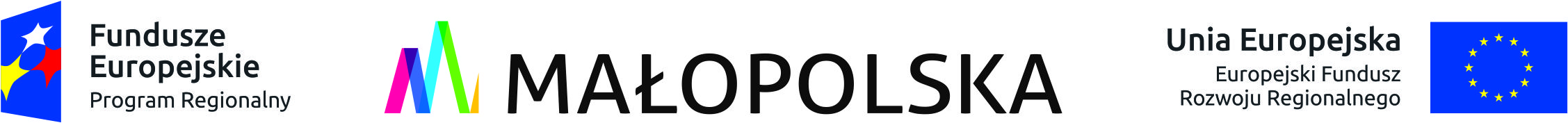 Załącznik nr 9 do Regulaminukonkursu nr RPMP.04.03.03-IZ.00-12-068/17Metodykasporządzania audytów energetycznychdla budynków podlegającychgłębokiej modernizacji energetycznej w ramachRegionalnego Programu OperacyjnegoWojewództwa Małopolskiego na lata 2014 – 2020oraz obliczania efektu ekologicznegoOś priorytetowa 4. Regionalna polityka energetycznaDziałanie 4.3 Poprawa efektywności energetycznej w sektorze publicznym i mieszkaniowymPoddziałanie 4.3.1 Głęboka modernizacja energetyczna budynków użyteczności publicznej–ZITPoddziałanie 4.3.2 Głęboka modernizacja energetyczna budynków użyteczności publicznej–SPRPoddziałanie 4.3.3 Głęboka modernizacja energetyczna budynków użyteczności publicznej–Inwestycje regionalneSpis treściWstęp……………………………………………………………………………………….…….…3Wymogi programowe ……………………………………………….…………….…………3Wymogi techniczne ……………………………………………………………………….…4Metodyka sporządzania audytu energetycznego dla budynku użyteczności publicznej(załącznik do wniosku o dofinansowanie)…………………………………………………....…6Zestawienia zbiorcze dla projektów kompleksowych (wiele budynków)(załącznik do wniosku o dofinansowanie)………………………………………………………40Obliczanie efektu ekologicznego……………………………………………….……………….43Emisja gazów cieplarnianych………………………………………………………………43Emisja pyłów…………………………………………………………………………………44WstępCelem niniejszego dokumentu jest zapewnienie jednolitego opracowywania i przedstawiania przez Wnioskodawców danych wymaganych do prawidłowego przygotowania wniosku o dofinansowanie w ramach Działania 4.3 Poprawa efektywności energetycznej w sektorze publicznym i mieszkaniowym oraz Poddziałań:4.3.1 Głęboka modernizacja energetyczna budynków użyteczności publicznej – ZIT4.3.2 Głęboka modernizacja energetyczna budynków użyteczności publicznej – SPR4.3.3 Głęboka modernizacja energetyczna budynków użyteczności publicznej – Inwestycje regionalneOpracowanie to dotyczy przede wszystkim wymogów stawianych w zakresie:Audytu energetycznego – obowiązkowego załącznika do wniosku o dofinansowanie,Wskaźników rezultatu bezpośredniego – wymaganych do wprowadzenia do wniosku o dofinansowanie,Efektu ekologicznego – w kontekście wymogów stawianych na etapie oceny projektów oraz wprowadzanych wskaźników rezultatu bezpośredniego do wniosku o dofinansowanie,Prezentowania zestawień zbiorczych dla projektu - w odniesieniu do projektów w ramach, których modernizacji energetycznej podlega więcej niż jeden budynek. Wymagane jest przedstawienie wyników audytów opracowanych dla każdego budynku oddzielnie w ramach zbiorczych zestawień.Wymogi programowe w Poddziałaniach (4.3.1, 4.3.2, 4.3.3) dotyczące głębokiej modernizacji energetycznej budynków użyteczności publicznejAudyt energetyczny: Audyt energetyczny sporządza się zgodnie z wymogami metodyki opisanej w rozdziale 2 Metodyka sporządzania audytu energetycznego.Audyt energetyczny jest obowiązkowym załącznikiem do wniosku o dofinansowanie i powinien być opracowany dla każdego budynku będącego elementem projektu finansowanego w ramach Działania 4.3 Poprawa efektywności energetycznej w sektorze publicznym i mieszkaniowym (Poddziałania 4.3.1, 4.3.2, 4.3.3). W przypadku projektów kompleksowych w ramach których modernizacji energetycznej podlega kilka budynków audyt jest opracowywany dla każdego z nich. Dodatkowo dla tego rodzaju projektów Wnioskodawca załącza do wniosku o dofinansowanie zestawienie zbiorcze z wyników opracowanych audytów (zgodnie z rozdziałem 3). Obowiązek realizacji w projekcie pełnego zakresu rzeczowego ujętego w wybranym w audycie optymalnym wariancie dla przedsięwzięcia.Podczas opracowywania audytu należy mieć na uwadze, liczne wymogi stawiane projektom z zakresu modernizacji energetycznej budynków ujęte w Szczegółowym Opisie Osi Priorytetowych (np. warunki dostępowe, kryteria oceny projektów, wskaźniki rezultatu bezpośredniego).Poprawa efektywności energetycznej o co najmniej 25% w odniesieniu do projektu – warunek dostępowy.Efekt ekologiczny:Redukcji emisji pyłów – obliczana dla projektu w kontekście wymogów stawianych na etapie oceny projektów (kryterium oceny merytorycznej: Wpływ projektu na redukcje emisji pyłów) i opisywana przez Wnioskodawcę we wniosku o dofinansowanie (rozdział 4.2).Redukcja emisji gazów cieplarnianych (CO2) – będąca warunkiem dostępowym dla projektu oraz dodatkowo oceniana na etapie oceny projektów, jako kryterium punktowe (kryterium oceny merytorycznej: Redukcja emisji CO2). Dodatkowo planowane do osiągnięcia wartości są konieczne do przedstawienia, jako wskaźnik rezultatu bezpośredniego przyjmowanego we wniosku o dofinansowanie (Szacowany roczny spadek emisji gazów cieplarnianych) (rozdział 4.1).Warunek dostępowy: Redukcja emisji CO2 o co najmniej 30% w przypadku wymiany istniejącego źródła ciepła w odniesieniu do istniejącej instalacji. Warunek będzie dotyczyć projektów w których planowana jest wymiana źródła ciepła, w tym zmiana stosowanego paliwa w piecach indywidualnych, wprowadzenie mikrokogeneracji lub wysokosprawnej kogeneracji.Wskaźniki rezultatu bezpośredniego:Poniższe wskaźniki wynikają bezpośrednio z przygotowywanego przez audytora audytu dlatego uzasadnionym jest aby zostały one przedstawione w podsumowaniu audytu i projektu (dla pojedynczego budynku oraz sumarycznie w przypadku kilku budynków w projekcie).Lista wskaźników rezultatu bezpośredniego służących do oceny poprawy efektywności energetycznej w wyniku modernizacji energetycznej budynku:ilość zaoszczędzonej energii elektrycznej [MWh/rok]ilość zaoszczędzonej energii cieplnej [GJ/rok]zmniejszenie zużycia energii końcowej w wyniku realizacji projektów [GJ/rok]zmniejszenie rocznego zużycia energii pierwotnej [kWh/rok]Lista ta nie stanowi zamkniętego katalogu wskaźników.Wymogi techniczne dla projektów z zakresu głębokiej modernizacji energetycznej Na potrzeby kompleksowej modernizacji energetycznej, ze względu na wymagania Dyrektywy Parlamentu Europejskiego i Rady 2010/31/UE w sprawie charakterystyki energetycznej budynków w odniesieniu do budynków zajmowanych przez władze publiczne oraz Rozporządzenia Ministra Infrastruktury z dnia 12 kwietnia 2002 r. w sprawie warunków technicznych jakim powinny odpowiadać budynki i ich usytuowanie (Dz.U. z 2015 r. poz. 1422 j.t.), należy w obliczeniach audytu energetycznego przyjmować wymagania warunków technicznych na dzień 1 stycznia 2021 r.W odniesieniu do obiektów ujętych w rejestrze zabytków, gminnej ewidencji zabytków lub znajdujących się w strefie ochrony wyznaczonej w miejscowym planie zagospodarowania przestrzennego albo wskazanych w decyzji o warunkach zabudowy, wskazanych w kolumnie pn. Konserwator zabytków, zakres prac termomodernizacyjnych będzie prowadzony zgodnie z zaleceniami konserwatorskimi (jeżeli dotyczy).W odniesieniu do budynków, dla których Wnioskodawca przed dniem opublikowania Metodyki, tj. 8 kwietnia 2016 r.:dysponuje pozwoleniem na budowę lub złożony został wniosek o pozwolenie na budowędysponuje ważnym zgłoszeniem lub zgłoszony został zamiar wykonania robót budowlanych dopuszcza się odstępstwo polegające na wykonywaniu prac modernizacyjnych w budynku zgodnie z zatwierdzonymi niniejszymi decyzjami wymogami lub wymogami przyjętymi w pozostałych ww. wymienionych przypadkach. W przypadku realizacji w projekcie zabiegów/usprawnień dla których nie zostały wprowadzone wzory tabel do wypełnienia (np. lokalne sieci ciepłownicze, lokalne źródło ciepła, zlokalizowane poza zaopatrywanym przez to źródło budynkiem lub źródła zaopatrujące więcej niż jeden budynek, fotowoltaika) należy:przeprowadzić obliczenia zgodnie z metodami przyjętymi w odpowiednich dla tych usprawnień rozporządzeniach,przedstawić wyniki w tabeli (w dowolnej formie), w której powinny się znaleźć informacje wynikające z przeprowadzonego audytu, w tym w szczególności: opis stanu istniejącego, opis przedsięwzięcia/planowanego zakresu robót, zestawienie kosztów, obliczenie SPBT, określenie efektów energetycznych przed i po modernizacji itd. Tabela może być wprowadzona, jako dodatkowy załącznik do audytu energetycznego załączanego do wniosku o dofinansowanie,wyniki wprowadzić odpowiednio do tabel 11-15.Bilans energetyczny budynku (przed i po modernizacji energetycznej) powinien odnosić się do zakresu rzeczowego, jaki jest planowany do realizacji w projekcie w oparciu o wybrany wariant optymalny przedsięwzięcia. Oznacza to, iż w przypadku nierealizowania w projekcie usprawnienia np. oświetlenia zapotrzebowanie na energię elektryczną nie będzie musiało być wliczane do bilansu energetycznego.Metodyka sporządzania audytu energetycznego dla budynków użyteczności publicznej podlegających głębokiej modernizacji energetycznej w ramach Regionalnego Programu Operacyjnego Województwa Małopolskiego na lata 2014-2020 (załącznik do wniosku o dofinansowanie)AUDYT ENERGETYCZNY BUDYNKUData,…………………………. 3. DOKUMENTY I DANE ŹRÓDŁOWE WYKORZYSTANE PRZY OPRACOWANIU AUDYTU ORAZ WYTYCZNE I UWAGI INWESTORA3.1 Rozporządzenia i Normy techniczneRozporządzenie Ministra Infrastruktury z dnia 12 kwietnia 2002 r. w sprawie warunków technicznych jakim powinny odpowiadać budynki i ich usytuowanie (Dz.U. z 2015 r. poz. 1422 j.t.)Rozporządzenie Ministra Infrastruktury i Rozwoju z dnia 27 lutego 2015 r. w sprawie metodologii wyznaczania charakterystyki energetycznej budynku lub części budynku oraz świadectw charakterystyki energetycznej (Dz.U. z 2015 r. poz. 376).Rozporządzenie Ministra Infrastruktury z dnia 17 marca 2009 r. w sprawie szczegółowego zakresu i form audytu energetycznego oraz części audytu remontowego, wzorów kart audytów, a także algorytmu oceny opłacalności przedsięwzięcia termomodernizacyjnego (Dz.U. z 2009 Nr 43 poz.346 z późn. zmianami.).        KOBIZE - Wartości opałowe i wskaźniki emisji CO2 do raportowania w ramach Wspólnotowego Systemu Handlu Uprawnieniami do emisji. PN-EN ISO 6946:2008 Elementy budowlane i części budynku. Opór cieplny i współczynnik przenikania ciepła. Metoda obliczeń.PN-EN 13831:2006 Instalacje ogrzewcze w budynkach. Metoda obliczania projektowego obciążenia cieplnego.PN EN ISO 13370:2008 Cieplne właściwości użytkowe budynków. Przenoszenie ciepła przez grunt.  Metody obliczania.PN-EN ISO 13789:2008 Cieplne właściwości użytkowe budynków. Współczynniki wymiany ciepła przez przenikanie i wentylację. Metoda obliczania.PN-EN ISO 10077:2007 Cieplne właściwości użytkowe okien, drzwi, żaluzji. Obliczanie współczynnika przenikania ciepła. (Cz.1, Cz.2).PN-EN ISO 14683:2008 Mostki cieplne w budynkach. Liniowy współczynnik przenikania ciepła. Metody uproszczone i wartości orientacyjne.PN-EN 12464-1:2012 Światło i oświetlenie. Oświetlenie miejsc pracy. Cz.1.PN-92/B-01706 Instalacje wodociągowe. Wymagania w projektowaniu.PN-EN ISO 13790:2008 Energetyczne właściwości użytkowe budynków. Obliczanie zużycia energii do ogrzewania i chłodzenia.3.2  Dokumentacje projektowe i inne dokumenty przekazane przez inwestora3.3  Osoby udzielające informacji3.4  Data wizytacji terenowej3.5  Wytyczne, sugestie i uwagi zleceniodawcy (inwestora)4. INWENTARYZACJA TECHNICZNO - BUDOWLANA BUDYNKU4.2 Opis techniczny podstawowych elementów konstrukcyjnych budynku 4.3 Zestawienie danych dotyczących istniejących przegród budowlanych7. OKREŚLENIE OPTYMALNEGO WARIANTU MODERNIZACYJNEGO7.1 Do obliczeń przyjęto następujące dane:7.1.1 Jednostkowe opłaty za moc zamówiona i zużyte ciepło*)	*) jednostkowe opłaty przyjęto wg ….7.1.2 Inne  opłaty i taryfy (kalkulacja kosztów zmiennych i stałych) * zaznaczyć wybrany wariant do realizacji w ramach projektu* zaznaczyć wybrany wariant do realizacji w ramach projektu* zaznaczyć wybrany wariant do realizacji w ramach projektu* zaznaczyć wybrany wariant do realizacji w ramach projektu* zaznaczyć wybrany wariant do realizacji w ramach projektu* zaznaczyć wybrany wariant do realizacji w ramach projektu* zaznaczyć wybrany wariant do realizacji w ramach projektu* przy każdym usprawnieniu dodatkowo dopisać numer wariantu przyjętego z tabel (jeśli dotyczy)* obliczane i uzupełniane wyłącznie dla obszarów objętych projektem. W przypadku nierealizowania zakresu w projekcie wpisać „nie dotyczy”.** wartość ta oznacza poprawę efektywności energetycznej budynku planowaną do otrzymania w wyniku realizacji projektu – warunek dostępowy, kryterium Specyficzne warunki wstępne pkt. 2.1) różnica wartości z tych pól będzie wyznaczała wartość wskaźnika rezultatu bezpośredniego pn. Zmniejszenie zużycia energii końcowej w wyniku realizacji projektów [GJ/rok]* zgodnie z obliczeniami przyjętymi w rozdziale 4 dla redukcji emisji gazów cieplarnianych i pyłów** otrzymane wyniki powinny być zgodne z wartościami wypełnianymi w pkt. 2.8 Karta audytu energetycznego budynku1) wartość, w tym polu będzie wyznaczała wartość wskaźnika rezultatu bezpośredniego pn. Ilość zaoszczędzonej energii cieplnej [GJ/rok]2) wartość, w tym polu będzie wyznaczała wartość wskaźnika rezultatu bezpośredniego pn. Ilość zaoszczędzonej energii elektrycznej [MWh/rok]3) wartość, w tym polu będzie wyznaczała wartość wskaźnika rezultatu bezpośredniego pn. Zmniejszenie rocznego zużycia energii pierwotnej w budynkach publicznych [kWh/rok]4) wartość, w tym polu będzie wyznaczała wartość wskaźnika rezultatu bezpośredniego pn. Szacowany roczny spadek gazów cieplarnianych [tony równoważnika CO2/rok]5) wartość, w tym polu będzie istotna na etapie oceny merytorycznej projektów (kryterium Wpływ projektu na redukcje emisji pyłów)Załączniki do audytuZał. 1	Uproszczona dokumentacja techniczna na potrzeby audytu: plan sytuacyjny budynku, rzuty budynku, zdjęcia elewacji, dokumentacja fotograficzna przedstawiająca szczegółowo stan techniczny budynku.Zał. 2	Współczynniki przenikania ciepła dla przegród budowlanych - wydruki z programu komputerowego (przed i po modernizacji).Zał. 3	Zestawienie wyników obliczeń komputerowych zapotrzebowania ciepła i mocy na ogrzewanie dla poszczególnych wariantów modernizacyjnych.Zał. 4	Obliczenie zapotrzebowania na energię na potrzeby systemu chłodzenia.Zał. 5 Określenie kosztów dla poszczególnych wariantów modernizacji.Zał.    Dodatkowe załączniki wprowadzone przez Wnioskodawcę (jeśli dotyczy).Zestawienia zbiorcze dla projektów w ramach których modernizacji energetycznej podlega więcej niż jeden budynek (załącznik do wniosku o dofinansowanie)W odniesieniu do projektów w ramach, których modernizacji energetycznej poddanych będzie kilka budynków wymagane jest przedstawienie wyników audytów dodatkowo w tabelach zbiorczych zamieszczonych poniżej.* zestawienie wypełniane w oparciu o dane wprowadzone dla pojedynczego budynku do tabeli nr 14 w ramach metodyki opracowania audytu** wartość ta oznacza poprawę efektywności energetycznej planowaną do otrzymania w wyniku realizacji projektu – warunek dostępowy (kryterium Specyficzne warunki wstępne, pkt. 2)1) wartość w tym polu będzie wyznaczała wartość wskaźnika rezultatu bezpośredniego pn. Zmniejszenie zużycia energii końcowej w wyniku realizacji projektów [GJ/rok]* zestawienie wypełniane w oparciu o dane dla pojedynczego budynku wprowadzone do tabeli nr 14 w ramach metodyki opracowania audytu1) wartość, w tym polu będzie wyznaczała wartość wskaźnika rezultatu bezpośredniego pn. Zmniejszenie rocznego zużycia energii pierwotnej w budynkach publicznych [kWh/rok]* zestawienie wypełniane w oparciu o dane dla pojedynczego budynku wprowadzone do tabeli nr 15 w ramach metodyki opracowania audytu1) wartość, w tym polu będzie wyznaczała wartość wskaźnika rezultatu bezpośredniego pn. Ilość zaoszczędzonej energii elektrycznej [MWh/rok]2) wartość, w tym polu będzie wyznaczała wartość wskaźnika rezultatu bezpośredniego pn. Ilość zaoszczędzonej energii cieplnej [GJ/rok]* zestawienie wypełniane w oparciu o dane dla pojedynczego budynku wprowadzone do tabeli nr 15 w ramach metodyki opracowania audytu1) wartość, w tym polu będzie wyznaczała wartość wskaźnika rezultatu bezpośredniego pn. Szacowany roczny spadek gazów cieplarnianych [tony równoważnika CO2/rok]2) wartość, w tym polu będzie istotna do weryfikacji warunku dostępowego dla projektów w których planowana jest wymiana źródła ciepła (kryterium Specyficzne warunki wstępne, pkt. 6) oraz na etapie oceny merytorycznej projektów (kryterium Wpływ projektu na redukcje emisji pyłów)3) wartość, w tym polu będzie istotna na etapie oceny merytorycznej projektów (kryterium Wpływ projektu na redukcje emisji pyłów)Obliczanie efektu ekologicznegoWskaźnik rezultatu bezpośredniego:Szacowany roczny spadek emisji gazów cieplarnianychJednostka: tony równoważnika CO2/rok ObjaśnienieEfekt ekologiczny wraża się przez osiągnięcie redukcji ilości zanieczyszczeń wprowadzanych do powietrza w wyniku wdrożenia środków poprawy efektywności energetycznej, będących przedmiotem inwestycji. W ramach realizacji Działania 4.3 w zakresie redukcji gazów cieplarnianych należy obliczyć jedynie redukcję emisji CO2, gdyż inne gazy cieplarniane z sektora komunalno-bytowego mają znikomy udział w emisji globalnej gazów cieplarnianych. Określa się dwa rodzaje redukcji emisji CO2: emisja uniknięta oraz zredukowana.Emisja zredukowana występuje w przypadku realizacji przedsięwzięć polegających na ograniczeniu lub eliminacji zużycia energii chemicznej zawartej w paliwach kopalnych. Emisja uniknięta to hipotetyczna redukcja w przypadku budowy nowego źródła energii o wyższej sprawności niż konwencjonalne źródło energii oparte na spalaniu węgla.Metodologia Przyjmuje się założenia do obliczenia redukcji emisji CO2 w obszarach objętych audytem:Redukcja emisji CO2, jako różnica całkowitej emisji CO2 w budynku/budynkach przed przeprowadzeniem modernizacji i po jej przeprowadzeniu obliczana z uwzględnieniem wyliczonego zapotrzebowania na energię końcową w każdym budynku, w podziale na stosowane nośniki energii oraz odpowiadające im wskaźniki emisji CO2,wskaźniki emisji CO2 wyznaczane zgodnie z metodologia przyjętą w Rozporządzeniu Ministra Infrastruktury i Rozwoju w sprawie metodologii wyznaczania charakterystyki energetycznej budynku lub części budynku oraz świadectw charakterystyki energetycznej z dnia 27 lutego 2015 r. (Dz.U. z 2015 r. poz. 376) – załącznik nr 1, pkt. 6.1.2, (w tym zgodnie z opracowaniem aktualnym na dany rok, opublikowanym przez Krajowy Ośrodek Bilansowania i Zarządzania Emisjami http://www.kobize.pl/pl/article/monitorowanie-raportowanie-weryfikacja-emisji/id/318/tabele-wo-i-we),dla energii elektrycznej pobieranej z krajowego systemu elektroenergetycznego (KSE) należy stosować wskaźnik emisji CO2 zgodnie z komunikatem KOBiZE (aktualny na dany rok): http://www.kobize.pl/pl/article/2014/id/569/komunikat-dotyczacy-emisji-dwutlenku-wegla-przypadajacej-na-1-mwh-energii-elektrycznej,w przypadku zużycia energii pochodzącej z zewnętrznego źródła ciepła (miejska sieć ciepłownicza itp. z wyłączeniem lokalnych kotłowni usytuowanych poza budynkiem/budynkami ogrzewanymi) należy zastosować współczynniki nakładu nieodnawialnej energii pierwotnej zgodnie z tabelą nr 1 Załącznika nr 1 do Rozporządzenia Ministra Infrastruktury i Rozwoju z dnia 27 lutego 2015 r. (Dz.U. 2015 r. poz. 376). W przypadku, gdy operator ciepłowni/elektrociepłowni podaje informację o wskaźniku nieodnawialnej energii pierwotnej na ciepło należy załączyć odpowiedni dokument.emisja CO2 ze spalania biomasy nie wlicza się do sumy emisji ze spalania paliw, zgodnie zasadami Wspólnotowego handlu uprawnieniami do emisji oraz IPCC. Podejście to jest równoważne stosowaniu zerowego wskaźnika emisji dla biomasy.w przypadku likwidacji indywidualnych węglowych źródeł ciepła i podłączania odbiorców do sieci ciepłowniczych zasilanych ze źródeł powyżej 50 MW wielkość redukcji należy wyznaczyć w oparciu o wskaźniki uwzględniając dominujące paliwo jakim jest opalane źródło zasilające sieć ciepłowniczą.1 zgodnie z Rozporządzeniem Ministra Infrastruktury i Rozwoju w sprawie metodologii wyznaczania charakterystyki energetycznej budynku lub części budynku oraz świadectw charakterystyki energetycznej z dnia 27 lutego 2015 r. (rozdz. 6.1.2).2 wartość otrzymana w wyniku przeprowadzenia audytu energetycznego wyliczona jako sumę rocznego zapotrzebowania na energię końcową dostarczaną do budynku na potrzeby: ogrzewania, przygotowania ciepłej wody użytkowej, wbudowanej instalacji oświetlenia, systemu chłodzenia oraz rocznego zapotrzebowania na energię pomocniczą końcową dostarczaną do budynku dla systemów technicznych.Redukcja emisji pyłówJednostka: kg/rok ObjaśnieniePyły – mieszanina substancji organicznych i nieorganicznych w postaci cząstek stałych i kropelek cieczy zawieszonych w powietrzu. Cząstki te mogą zawierać związki organiczne (np. wielopierścieniowe węglowodory aromatyczne), siarkę, dioksyny, metale ciężkie oraz alergeny (zarodniki grzybów, pyłki roślin). Istotne dla zdrowia człowieka są dwie frakcje pyłów oznaczone PM2,5 oraz PM10:Pył PM2,5 to frakcja o wielkości cząstek do 2,5 μm (mikrometra). Powstaje on w znacznej mierze w wyniku reakcji między substancjami w atmosferze. Jako zanieczyszczenie wtórne, powstaje w wyniku przemian dwutlenku azotu, dwutlenku siarki, amoniaku oraz lotnych związków organicznych. Pył PM2,5 składa się w głównej mierze z węgla organicznego, azotanów i siarczanów – składników wtórnych pyłu. Może zawierać w sobie także metale ciężkie, WWA (m.in. benzo(a)piren) i inne trwałe związki organiczne. Pył PM10, to frakcja o wielkości cząstek do 10 μm. Zawiera zatem frakcję PM2,5. Głównym źródłem emisji tych cząstek są indywidualne źródła spalania paliw stałych oraz pojazdy z silnikami wysokoprężnymi bez filtrów cząstek stałych. MetodologiaKotły grzewcze, w których zachodzi proces spalania emitują pył całkowity (TSP). Jest on najczęściej wyrażony w mg/m3 spalin przy zawartości 10% tlenu i mierzony w akredytowanym laboratorium. Likwidowane stare źródło grzewcze nie będzie posiadało takich obliczeń. Kotły na paliwa stałe zarówno z załadunkiem ręcznym, jak i automatyczne nie pracują w sposób ciągły w sezonie grzewczym. Dlatego też wyniki badań laboratoryjnych wyrażone w mg/m3 spalin nie mogą posłużyć do prostego obliczenia ilości zredukowanej emisji zanieczyszczeń do powietrza. W tabelach 1-3 zestawiono wskaźniki, które należy zastosować w obliczeniach redukcji pyłów PM10 i PM2,5 (w oparciu o dokument Europejskiej Agencji Środowiska (EEA) oparty na programie EMEP (European Monitoring and Evaluation Programme) pod nazwą „EMEP/EEA air pollutant emission inventory guidebook – 2013” – Part B, 1.A.4 Small combustion http://www.eea.europa.eu/publications/emep-eea-guidebook-2013/part-b-sectoral-guidance-chapters/1-energy/1-a-combustion/1-a-4-small-combustion). W wyniku przeprowadzenia audytu energetycznego otrzymujemy informację o zapotrzebowaniu na energię w postaci ciepła do pracy systemu ogrzewania oraz przygotowania ciepłej wody użytkowej wyrażone w GJ/rok energii w paliwie (przed i po realizacji projektu).W ten sposób dobiera się moc grzewczą kotła oraz ilość paliwa potrzebnego do zasilenia kotła. Obliczając emisje pyłów ze źródła ogrzewania należy pomnożyć odpowiedni wskaźnik emisji (w zależności od mocy kotła) przez wielkość rocznego zapotrzebowania na energię końcową do ogrzewania, wentylacji i cwu QKH +QKW dla budynku przed i po modernizacji. Różnica wielkości emisji obliczonej przed modernizacją i po modernizacji określa wartość redukcji emisji pyłów, którą należy wyrazić w [kg PM10/rok] oraz [kg PM2,5/rok].W przypadku likwidacji indywidualnych źródeł grzewczych i podłączania obiektu do sieci ciepłowniczej zasilanej źródłem powyżej 50 MWt efekt redukcji pyłu PM 10 i PM 2,5 należy określić jako 100 % dotychczasowej emisji. W przypadku likwidacji indywidualnych węglowych źródeł ciepła i zamiany sposobu ogrzewania lub wytwarzania ciepłej wody użytkowej na źródła elektryczne (piece, grzałki, pompy ciepła, bojlery, ogrzewacze c.w.u. itp.) efekt redukcji pyłu PM 10, PM 2,5 należy określić jako 100 % dotychczasowej emisji. DanebudynkuDanebudynkuNazwa jednostki:Nazwa budynku:Adres:ulica:kod pocztowy:                 miejscowość:                                         powiat:województwo:  małopolskie           1.  STRONA TYTUŁOWA AUDYTU ENERGETYCZNEGO BUDYNKU1.  STRONA TYTUŁOWA AUDYTU ENERGETYCZNEGO BUDYNKU1.  STRONA TYTUŁOWA AUDYTU ENERGETYCZNEGO BUDYNKU1.  STRONA TYTUŁOWA AUDYTU ENERGETYCZNEGO BUDYNKU1.  STRONA TYTUŁOWA AUDYTU ENERGETYCZNEGO BUDYNKU1.  STRONA TYTUŁOWA AUDYTU ENERGETYCZNEGO BUDYNKU1.  STRONA TYTUŁOWA AUDYTU ENERGETYCZNEGO BUDYNKU1.1.Dane identyfikacyjne budynkuDane identyfikacyjne budynkuDane identyfikacyjne budynkuDane identyfikacyjne budynkuDane identyfikacyjne budynku1.1  Rodzaj budynku1.1  Rodzaj budynku1.1  Rodzaj budynku1.2  Rok budowy1.3  Inwestor (nazwa, nazwisko i imię, adres do korespondencji telefon/fax)1.3  Inwestor (nazwa, nazwisko i imię, adres do korespondencji telefon/fax)1.3  Inwestor (nazwa, nazwisko i imię, adres do korespondencji telefon/fax)1.4  Adres budynku ul.kodmiejscowośćpowiat:województwo:      małopolskie1.4  Adres budynku ul.kodmiejscowośćpowiat:województwo:      małopolskie2.  Nazwa, REGON, adres podmiotu wykonującego audyt2.  Nazwa, REGON, adres podmiotu wykonującego audyt2.  Nazwa, REGON, adres podmiotu wykonującego audyt2.  Nazwa, REGON, adres podmiotu wykonującego audyt2.  Nazwa, REGON, adres podmiotu wykonującego audyt2.  Nazwa, REGON, adres podmiotu wykonującego audyt2.  Nazwa, REGON, adres podmiotu wykonującego audyt3. Imię i nazwisko, adres audytora koordynującego wykonanie audytu, kwalifikacje     zawodowe, podpis3. Imię i nazwisko, adres audytora koordynującego wykonanie audytu, kwalifikacje     zawodowe, podpis3. Imię i nazwisko, adres audytora koordynującego wykonanie audytu, kwalifikacje     zawodowe, podpis3. Imię i nazwisko, adres audytora koordynującego wykonanie audytu, kwalifikacje     zawodowe, podpis3. Imię i nazwisko, adres audytora koordynującego wykonanie audytu, kwalifikacje     zawodowe, podpis3. Imię i nazwisko, adres audytora koordynującego wykonanie audytu, kwalifikacje     zawodowe, podpis3. Imię i nazwisko, adres audytora koordynującego wykonanie audytu, kwalifikacje     zawodowe, podpis4. Współautorzy audytu: imiona i nazwiska, zakres prac przy opracowaniu4. Współautorzy audytu: imiona i nazwiska, zakres prac przy opracowaniu4. Współautorzy audytu: imiona i nazwiska, zakres prac przy opracowaniu4. Współautorzy audytu: imiona i nazwiska, zakres prac przy opracowaniu4. Współautorzy audytu: imiona i nazwiska, zakres prac przy opracowaniu4. Współautorzy audytu: imiona i nazwiska, zakres prac przy opracowaniu4. Współautorzy audytu: imiona i nazwiska, zakres prac przy opracowaniuLp.Imię i nazwiskoImię i nazwiskoImię i nazwiskoZakres udziału w opracowaniu audytuZakres udziału w opracowaniu audytuZakres udziału w opracowaniu audytuMiejscowość:Miejscowość:Miejscowość:Miejscowość:Data wykonania audytu:Data wykonania audytu:Data wykonania audytu:5. Spis treści                                                                                                                str.5. Spis treści                                                                                                                str.5. Spis treści                                                                                                                str.5. Spis treści                                                                                                                str.5. Spis treści                                                                                                                str.5. Spis treści                                                                                                                str.5. Spis treści                                                                                                                str.2. KARTA AUDYTU ENERGETYCZNEGO BUDYNKU2. KARTA AUDYTU ENERGETYCZNEGO BUDYNKU2. KARTA AUDYTU ENERGETYCZNEGO BUDYNKU2. KARTA AUDYTU ENERGETYCZNEGO BUDYNKU2. KARTA AUDYTU ENERGETYCZNEGO BUDYNKU2. KARTA AUDYTU ENERGETYCZNEGO BUDYNKU2. KARTA AUDYTU ENERGETYCZNEGO BUDYNKU1. Dane ogólne budynku1. Dane ogólne budynku1. Dane ogólne budynku1. Dane ogólne budynkuStan przedmodernizacjąStan przedmodernizacjąStan po modernizacji1.1.1.Konstrukcja budynku / technologia wykonania budynku2.2.2.Liczba kondygnacji 3.3.3.Kubatura części ogrzewanej                                                             [m3]4.4.4.Powierzchnia budynku netto                                                             [m2]5.5.5.Powierzchnia użytkowa części mieszkalnej                                      [m2]6.6.6.Powierzchnia użytkowa lokali użytkowych oraz innych pomieszczeń niemieszkalnych                                                                               [m2]7.7.7.Liczba lokali mieszkalnych8.8.8.Liczba osób użytkujących budynek9.9.9.Sposób przygotowania ciepłej wody użytkowej10.10.10.Rodzaj systemu grzewczego a budynku11.11.11.Współczynnik kształtu  A/Ve                                                               1/m12.12.12.Inne dane charakteryzujące budynek2. Współczynnik przenikania ciepła przez przegrody budowlane U W/(m2K)2. Współczynnik przenikania ciepła przez przegrody budowlane U W/(m2K)2. Współczynnik przenikania ciepła przez przegrody budowlane U W/(m2K)2. Współczynnik przenikania ciepła przez przegrody budowlane U W/(m2K)Stan przedmodernizacjąStan przedmodernizacjąStan po modernizacji1,1,Ściany zewnętrzne Ściany zewnętrzne 2,2,Ściany zewnętrzne Ściany zewnętrzne 3.3.Ściany zewnętrzne Ściany zewnętrzne 4,4,Ściany zewnętrzne Ściany zewnętrzne 5.5.Ściany zewnętrzne Ściany zewnętrzne 6.6.Ściany zewnętrzne Ściany zewnętrzne 7.7.Ściany zewnętrzne Ściany zewnętrzne 8.8.Ściany zewnętrzne Ściany zewnętrzne 9.9.Dach / stropodach/strop pod nieogrzewanymi poddaszami lub nad przejazdamiDach / stropodach/strop pod nieogrzewanymi poddaszami lub nad przejazdami10.10.Strop nad piwnicąStrop nad piwnicą11.11.Podłoga na gruncie w pomieszczeniach ogrzewanychPodłoga na gruncie w pomieszczeniach ogrzewanych12.12.Okna, drzwi balkonowe Okna, drzwi balkonowe 13.13.Drzwi zewnętrzne/ bramy wejścioweDrzwi zewnętrzne/ bramy wejściowe14.14.InneInne3. Sprawności składowe systemu grzewczego,  współczynniki przerw w ogrzewaniu                           ηHtot3. Sprawności składowe systemu grzewczego,  współczynniki przerw w ogrzewaniu                           ηHtot3. Sprawności składowe systemu grzewczego,  współczynniki przerw w ogrzewaniu                           ηHtot3. Sprawności składowe systemu grzewczego,  współczynniki przerw w ogrzewaniu                           ηHtotStan przedmodernizacjąStan przedmodernizacjąStan po modernizacji1.1.Sprawność wytwarzania                                                                   ηHgSprawność wytwarzania                                                                   ηHg2.2.Sprawność przesyłania                                                                     ηHdSprawność przesyłania                                                                     ηHd3.3.Sprawność regulacji i wykorzystania                                                ηHeSprawność regulacji i wykorzystania                                                ηHe4.4.Sprawność akumulacji                                                                      ηHsSprawność akumulacji                                                                      ηHs5.5.Uwzględnienie przerw na ogrzewania w okresie tygodnia                wtUwzględnienie przerw na ogrzewania w okresie tygodnia                wt6.6.Uwzględnienie przerw na ogrzewanie w ciągu doby                         wdUwzględnienie przerw na ogrzewanie w ciągu doby                         wd4. Sprawności składowe systemu przygotowania ciepłejwody użytkowej                                                             ηWtot   4. Sprawności składowe systemu przygotowania ciepłejwody użytkowej                                                             ηWtot   4. Sprawności składowe systemu przygotowania ciepłejwody użytkowej                                                             ηWtot   4. Sprawności składowe systemu przygotowania ciepłejwody użytkowej                                                             ηWtot   Stan przedmodernizacjąStan przedmodernizacjąStan po modernizacji1.Sprawność wytwarzania                                                                   ηWgSprawność wytwarzania                                                                   ηWgSprawność wytwarzania                                                                   ηWg2.Sprawność przesyłania                                                                     ηWdSprawność przesyłania                                                                     ηWdSprawność przesyłania                                                                     ηWd3.Sprawność akumulacji                                                                      ηWsSprawność akumulacji                                                                      ηWsSprawność akumulacji                                                                      ηWs4.Sprawność wykorzystania i regulacji                                                 ηWeSprawność wykorzystania i regulacji                                                 ηWeSprawność wykorzystania i regulacji                                                 ηWe5. Charakterystyka systemu wentylacji5. Charakterystyka systemu wentylacji5. Charakterystyka systemu wentylacji5. Charakterystyka systemu wentylacjiStan przedmodernizacjąStan przedmodernizacjąStan po modernizacji1.Rodzaj wentylacji (naturalna, mechaniczna) i innaRodzaj wentylacji (naturalna, mechaniczna) i innaRodzaj wentylacji (naturalna, mechaniczna) i inna2.Sposób doprowadzenia i odprowadzenia powietrzaSposób doprowadzenia i odprowadzenia powietrzaSposób doprowadzenia i odprowadzenia powietrza3.Strumień powietrza zewnętrznego                                                   m/hStrumień powietrza zewnętrznego                                                   m/hStrumień powietrza zewnętrznego                                                   m/h4.Krotność wymian powietrza - 1/hKrotność wymian powietrza - 1/hKrotność wymian powietrza - 1/h6. Charakterystyka energetyczna budynku6. Charakterystyka energetyczna budynku6. Charakterystyka energetyczna budynku6. Charakterystyka energetyczna budynkuStan przedmodernizacjąStan przedmodernizacjąStan po modernizacji1.Zmierzone zużycie ciepła na ogrzewanie przeliczone na warunki sezonu standardowego (służące weryfikacji przyjętych składowych danych obliczeniowych bilansu ciepła)                                                     GJ/rokZmierzone zużycie ciepła na ogrzewanie przeliczone na warunki sezonu standardowego (służące weryfikacji przyjętych składowych danych obliczeniowych bilansu ciepła)                                                     GJ/rokZmierzone zużycie ciepła na ogrzewanie przeliczone na warunki sezonu standardowego (służące weryfikacji przyjętych składowych danych obliczeniowych bilansu ciepła)                                                     GJ/rok2.Zmierzone zużycie ciepła na przygotowanie ciepłej wody użytkowej (służące do weryfikacji przyjętych składowych danych obliczeniowych bilansu ciepła)                                                                              GJ/rokZmierzone zużycie ciepła na przygotowanie ciepłej wody użytkowej (służące do weryfikacji przyjętych składowych danych obliczeniowych bilansu ciepła)                                                                              GJ/rokZmierzone zużycie ciepła na przygotowanie ciepłej wody użytkowej (służące do weryfikacji przyjętych składowych danych obliczeniowych bilansu ciepła)                                                                              GJ/rok3.Obliczeniowa moc cieplna systemu ogrzewania                               kWObliczeniowa moc cieplna systemu ogrzewania                               kWObliczeniowa moc cieplna systemu ogrzewania                               kW4.Obliczeniowa moc cieplna potrzebna do przygotowanie ciepłej wody użytkowej                                                                                          kWObliczeniowa moc cieplna potrzebna do przygotowanie ciepłej wody użytkowej                                                                                          kWObliczeniowa moc cieplna potrzebna do przygotowanie ciepłej wody użytkowej                                                                                          kW5.Roczne zapotrzebowanie na ciepło do ogrzewania budynku bez uwzględnienia sprawności systemu grzewczego i przerw w ogrzewaniu                                                                                          QHnd     GJ/rokRoczne zapotrzebowanie na ciepło do ogrzewania budynku bez uwzględnienia sprawności systemu grzewczego i przerw w ogrzewaniu                                                                                          QHnd     GJ/rokRoczne zapotrzebowanie na ciepło do ogrzewania budynku bez uwzględnienia sprawności systemu grzewczego i przerw w ogrzewaniu                                                                                          QHnd     GJ/rok6.Roczne obliczeniowe zużycie energii do ogrzewania budynku z uwzględnieniem sprawności systemu grzewczego i przerw w ogrzewaniu                                                                                GJ/rokRoczne obliczeniowe zużycie energii do ogrzewania budynku z uwzględnieniem sprawności systemu grzewczego i przerw w ogrzewaniu                                                                                GJ/rokRoczne obliczeniowe zużycie energii do ogrzewania budynku z uwzględnieniem sprawności systemu grzewczego i przerw w ogrzewaniu                                                                                GJ/rok7.Roczne obliczeniowe zużycie energii do przygotowania ciepłej wody użytkowej                                                                                      GJ/rok Roczne obliczeniowe zużycie energii do przygotowania ciepłej wody użytkowej                                                                                      GJ/rok Roczne obliczeniowe zużycie energii do przygotowania ciepłej wody użytkowej                                                                                      GJ/rok 8.Wskaźnik rocznego zapotrzebowania na ciepło do ogrzewania budynku - bez uwzględnienia sprawności systemu grzewczego i przerw w ogrzewaniu                                                                        kWh/(m2/rok)Wskaźnik rocznego zapotrzebowania na ciepło do ogrzewania budynku - bez uwzględnienia sprawności systemu grzewczego i przerw w ogrzewaniu                                                                        kWh/(m2/rok)Wskaźnik rocznego zapotrzebowania na ciepło do ogrzewania budynku - bez uwzględnienia sprawności systemu grzewczego i przerw w ogrzewaniu                                                                        kWh/(m2/rok)9.Wskaźnik rocznego zapotrzebowania na ciepło do ogrzewania budynku z uwzględnieniem sprawności systemu grzewczego i przerw w ogrzewaniu                                                                        kWh/(m2/rok)Wskaźnik rocznego zapotrzebowania na ciepło do ogrzewania budynku z uwzględnieniem sprawności systemu grzewczego i przerw w ogrzewaniu                                                                        kWh/(m2/rok)Wskaźnik rocznego zapotrzebowania na ciepło do ogrzewania budynku z uwzględnieniem sprawności systemu grzewczego i przerw w ogrzewaniu                                                                        kWh/(m2/rok)7. Opłaty jednostkowe (obowiązujące w dniu sporządzenia audytu)7. Opłaty jednostkowe (obowiązujące w dniu sporządzenia audytu)7. Opłaty jednostkowe (obowiązujące w dniu sporządzenia audytu)7. Opłaty jednostkowe (obowiązujące w dniu sporządzenia audytu)Stan przedmodernizacjąStan przedmodernizacjąStan po modernizacji1.Koszt za 1 GJ ciepła do ogrzewania budynku (opłata zmienna związana z dystrybucją i przesyłem ciepła)                                                      zł/GJKoszt za 1 GJ ciepła do ogrzewania budynku (opłata zmienna związana z dystrybucją i przesyłem ciepła)                                                      zł/GJKoszt za 1 GJ ciepła do ogrzewania budynku (opłata zmienna związana z dystrybucją i przesyłem ciepła)                                                      zł/GJ2.Koszt 1 MW mocy zamówionej na ogrzewanie na miesiąc ( stała opłata związana z dystrybucją i przesyłem energii)                            zł/MW m-cKoszt 1 MW mocy zamówionej na ogrzewanie na miesiąc ( stała opłata związana z dystrybucją i przesyłem energii)                            zł/MW m-cKoszt 1 MW mocy zamówionej na ogrzewanie na miesiąc ( stała opłata związana z dystrybucją i przesyłem energii)                            zł/MW m-c3.Miesięczna opłata abonamentowa                                                zł/m-cMiesięczna opłata abonamentowa                                                zł/m-cMiesięczna opłata abonamentowa                                                zł/m-c4.Miesięczny koszt ogrzewania 1 m2 powierzchni użytkowej       zł/m2 m-cMiesięczny koszt ogrzewania 1 m2 powierzchni użytkowej       zł/m2 m-cMiesięczny koszt ogrzewania 1 m2 powierzchni użytkowej       zł/m2 m-c5.Koszt przygotowania 1 m3 ciepłej wody użytkowej - opłata  zmienna związana z dystrybucją i przesyłem energii                                    zł/m3Koszt przygotowania 1 m3 ciepłej wody użytkowej - opłata  zmienna związana z dystrybucją i przesyłem energii                                    zł/m3Koszt przygotowania 1 m3 ciepłej wody użytkowej - opłata  zmienna związana z dystrybucją i przesyłem energii                                    zł/m36.Koszt 1 MW mocy zamówionej na przygotowanie ciepłej wody użytkowej na miesiąc -stała opłata miesięczna związana z dystrybucją i przesyłem                                                                              zł/MW m-cKoszt 1 MW mocy zamówionej na przygotowanie ciepłej wody użytkowej na miesiąc -stała opłata miesięczna związana z dystrybucją i przesyłem                                                                              zł/MW m-cKoszt 1 MW mocy zamówionej na przygotowanie ciepłej wody użytkowej na miesiąc -stała opłata miesięczna związana z dystrybucją i przesyłem                                                                              zł/MW m-c7.Inne opłatyInne opłatyInne opłaty8. Wskaźniki efektywności - po przeprowadzonej modernizacji – podsumowanie wyników dla wariantu optymalnego8. Wskaźniki efektywności - po przeprowadzonej modernizacji – podsumowanie wyników dla wariantu optymalnego8. Wskaźniki efektywności - po przeprowadzonej modernizacji – podsumowanie wyników dla wariantu optymalnego8. Wskaźniki efektywności - po przeprowadzonej modernizacji – podsumowanie wyników dla wariantu optymalnego8. Wskaźniki efektywności - po przeprowadzonej modernizacji – podsumowanie wyników dla wariantu optymalnego8. Wskaźniki efektywności - po przeprowadzonej modernizacji – podsumowanie wyników dla wariantu optymalnego1.Całkowite koszty realizacji optymalnego wariantu                                złCałkowite koszty realizacji optymalnego wariantu                                złCałkowite koszty realizacji optymalnego wariantu                                zł------------2.Udział odnawialnych źródeł energii w rocznym zapotrzebowaniu energii końcowej                                                                                             %Udział odnawialnych źródeł energii w rocznym zapotrzebowaniu energii końcowej                                                                                             %Udział odnawialnych źródeł energii w rocznym zapotrzebowaniu energii końcowej                                                                                             %Stan przedmodernizacjąStan przedmodernizacjąStan po modernizacji3.Ilość zaoszczędzonej energii cieplnej                                                             GJ/rokIlość zaoszczędzonej energii cieplnej                                                             GJ/rokIlość zaoszczędzonej energii cieplnej                                                             GJ/rokIlość zaoszczędzonej energii cieplnej                                                             GJ/rokStan po modernizacjiStan po modernizacji4.(c.o. + wentylacja + c.w.u.)                                                                           kWh/rok(c.o. + wentylacja + c.w.u.)                                                                           kWh/rok(c.o. + wentylacja + c.w.u.)                                                                           kWh/rok(c.o. + wentylacja + c.w.u.)                                                                           kWh/rokStan po modernizacjiStan po modernizacji5.Ilość zaoszczędzonej energii elektrycznej                                                      GJ/rokIlość zaoszczędzonej energii elektrycznej                                                      GJ/rokIlość zaoszczędzonej energii elektrycznej                                                      GJ/rokIlość zaoszczędzonej energii elektrycznej                                                      GJ/rokStan po modernizacjiStan po modernizacji6.MWh/rokMWh/rokMWh/rokMWh/rokStan po modernizacjiStan po modernizacji7.Zmniejszenie rocznego zużycia energii pierwotnej w budynku                      GJ/rokZmniejszenie rocznego zużycia energii pierwotnej w budynku                      GJ/rokZmniejszenie rocznego zużycia energii pierwotnej w budynku                      GJ/rokZmniejszenie rocznego zużycia energii pierwotnej w budynku                      GJ/rokStan po modernizacjiStan po modernizacji8.kWh/rokkWh/rokkWh/rokkWh/rokStan po modernizacjiStan po modernizacji9.Zmniejszenie zużycia energii końcowej w wyniku realizacji projektu            GJ/rokZmniejszenie zużycia energii końcowej w wyniku realizacji projektu            GJ/rokZmniejszenie zużycia energii końcowej w wyniku realizacji projektu            GJ/rokZmniejszenie zużycia energii końcowej w wyniku realizacji projektu            GJ/rokStan po modernizacjiStan po modernizacji10.kWh/rokkWh/rokkWh/rokkWh/rokStan po modernizacjiStan po modernizacji11.Szacowany roczny spadek emisji gazów cieplarnianych ton równoważnikaCO2/rokSzacowany roczny spadek emisji gazów cieplarnianych ton równoważnikaCO2/rokSzacowany roczny spadek emisji gazów cieplarnianych ton równoważnikaCO2/rokSzacowany roczny spadek emisji gazów cieplarnianych ton równoważnikaCO2/rokStan po modernizacjiStan po modernizacji12.Redukcja emisji pyłów PM10                                                                          kg/rokRedukcja emisji pyłów PM10                                                                          kg/rokRedukcja emisji pyłów PM10                                                                          kg/rokRedukcja emisji pyłów PM10                                                                          kg/rokStan po modernizacjiStan po modernizacji13.Redukcja emisji pyłów PM2,5                                                                         kg/rokRedukcja emisji pyłów PM2,5                                                                         kg/rokRedukcja emisji pyłów PM2,5                                                                         kg/rokRedukcja emisji pyłów PM2,5                                                                         kg/rokStan po modernizacjiStan po modernizacji4.1 Dane ogólne budynku4.1 Dane ogólne budynku4.1 Dane ogólne budynku4.1 Dane ogólne budynku4.1 Dane ogólne budynku4.1 Dane ogólne budynku1.Przeznaczenie budynku10.Liczba użytkowników: 1) pracownicy2) pacjenci / odwiedzający2.Technologia budynku11.Rok budowy3.Liczba kondygnacji12.Liczba klatek schodowych4.Budynek:- szeregowy- wolnostojący13.Powierzchnia pomieszczeń ogrzewanych na poddaszu użytkowym5Budynek podpiwniczony14.Powierzchnia pomieszczeń chłodzonych6.Wysokość kondygnacji netto15.Liczba mieszkań / lokali7.Kubatura budynku16.8.Powierzchnia pomieszczeń ogrzewanych17.9.Kubatura pomieszczeń ogrzewanych 18.Lp.Opis przegrodyPołożeniePrzegrodyPrzegrodyOkna i drzwi balkonoweOkna i drzwi balkonoweDrzwiDrzwiLp.Opis przegrodyPołożeniePowierzchnia netto  m2Współczynnik przenikania ciepła - Uk W/(m2K)Powierzchnia m2 Współczynnik przenikania ciepła - UokW/(m2K)Powierzchniam2Współczynnik przenikania ciepła - UDrzwi W/(m2K)1.2.3.4.5.6.7.8.5. CHARAKTERYSTYKA ENERGETYCZNA ISTNIEJĄCEGO BUDYNKU5. CHARAKTERYSTYKA ENERGETYCZNA ISTNIEJĄCEGO BUDYNKU5. CHARAKTERYSTYKA ENERGETYCZNA ISTNIEJĄCEGO BUDYNKU5. CHARAKTERYSTYKA ENERGETYCZNA ISTNIEJĄCEGO BUDYNKULp.Rodzaj danychjedn.Dane1.Zamówiona moc cieplna na potrzeby C.O.kW2.Zamówiona moc cieplna na potrzeby C.W.U. (qcwu)kW3.Zapotrzebowanie na moc cieplną na C.O.kW4.Zapotrzebowanie na moc cieplną na C.W.U.kW5.Zapotrzebowanie na moc cieplną na potrzeby wentylacjikW6.Roczne zapotrzebowanie na ciepło w standardowym sezonie grzewczym bez uwzględnienia sprawności systemu ogrzewania GJ7.Roczne zapotrzebowanie na ciepło w standardowym sezonie grzewczym z uwzględnieniem sprawności systemu ogrzewaniaGJ8.Zmierzone zużycie ciepła na ogrzewanie przeliczone na warunki sezonu standardowegoGJ/rok9.Zmierzone zużycie ciepła na przygotowanie ciepłej wody użytkowej (służące do weryfikacji przyjętych danych do obliczeń bilansu ciepła)GJ/rok5.1 Charakterystyka techniczna instalacji ogrzewania - stan istniejący 5.1 Charakterystyka techniczna instalacji ogrzewania - stan istniejący 5.1 Charakterystyka techniczna instalacji ogrzewania - stan istniejący 5.1 Charakterystyka techniczna instalacji ogrzewania - stan istniejący 5.1 Charakterystyka techniczna instalacji ogrzewania - stan istniejący 5.1 Charakterystyka techniczna instalacji ogrzewania - stan istniejący Lp.Rodzaj danychRodzaj danychDaneDaneDane1.Typ instalacjiTyp instalacji2.Parametry pracy instalacjiParametry pracy instalacji3.Przewody w instalacjiPrzewody w instalacji4.Stan izolacji przewodówStan izolacji przewodów5.Rodzaj  grzejnikówRodzaj  grzejników6.Osłonięcie grzejnikówOsłonięcie grzejników7.Zawory termostatyczneZawory termostatyczne8.Zawory podpionoweZawory podpionowe9.Odpowietrzenie instalacjiOdpowietrzenie instalacji10.Naczynie wzbiorczeNaczynie wzbiorcze11.Zabezpieczenie instalacjiZabezpieczenie instalacji12.Ogrzewanie  liczba dni w tygodniu / liczba godzin na dobęOgrzewanie  liczba dni w tygodniu / liczba godzin na dobę13.Modernizacja instalacji (po roku 1984)Modernizacja instalacji (po roku 1984)14.15.Wartości współczynników sprawności systemu ogrzewaniaWartości współczynników sprawności systemu ogrzewaniaWartości współczynników sprawności systemu ogrzewaniaWartości współczynników sprawności systemu ogrzewaniaWartości współczynników sprawności systemu ogrzewaniaWartości współczynników sprawności systemu ogrzewania16.Średnia sezonowa sprawność wytwarzania ciepłaŚrednia sezonowa sprawność wytwarzania ciepłaŚrednia sezonowa sprawność wytwarzania ciepłaηHg17.Średnia sezonowa sprawność przesyłu ciepłaŚrednia sezonowa sprawność przesyłu ciepłaŚrednia sezonowa sprawność przesyłu ciepłaηHd18.Średnia sezonowa sprawność regulacji i wykorzystaniaŚrednia sezonowa sprawność regulacji i wykorzystaniaŚrednia sezonowa sprawność regulacji i wykorzystaniaηHe19.Średnia sezonowa sprawność akumulacji ciepłaŚrednia sezonowa sprawność akumulacji ciepłaŚrednia sezonowa sprawność akumulacji ciepłaηHs20.Średnia sezonowa sprawność całkowita systemuŚrednia sezonowa sprawność całkowita systemuŚrednia sezonowa sprawność całkowita systemuηHtot21.Uwzględnienie przerw na ogrzewanie w okresie tygodniaUwzględnienie przerw na ogrzewanie w okresie tygodniaUwzględnienie przerw na ogrzewanie w okresie tygodniawt22.Uwzględnienie przerw na ogrzewanie w ciągu dobyUwzględnienie przerw na ogrzewanie w ciągu dobyUwzględnienie przerw na ogrzewanie w ciągu dobywd5.2 Charakterystyka techniczna instalacji ciepłej wody użytkowej - stan istniejący 5.2 Charakterystyka techniczna instalacji ciepłej wody użytkowej - stan istniejący 5.2 Charakterystyka techniczna instalacji ciepłej wody użytkowej - stan istniejący 5.2 Charakterystyka techniczna instalacji ciepłej wody użytkowej - stan istniejący 5.2 Charakterystyka techniczna instalacji ciepłej wody użytkowej - stan istniejący 5.2 Charakterystyka techniczna instalacji ciepłej wody użytkowej - stan istniejący 5.2 Charakterystyka techniczna instalacji ciepłej wody użytkowej - stan istniejący Lp.Rodzaj danychDaneDaneDaneDaneDane1.Rodzaj instalacji ciepłej wody2.Parametry pracy instalacji4.Udział OZE3.Przewody instalacji i ich izolacja4.Cyrkulacja, ograniczenia cyrkulacji5.Zasobnik ciepłej wody (rok, pojemność)6.Opomiarowanie instalacji ciepłej wody (wodomierze)5.3 Charakterystyka techniczna węzła cieplnego / kotłowni w budynku - stan istniejący 5.3 Charakterystyka techniczna węzła cieplnego / kotłowni w budynku - stan istniejący 5.4  Charakterystyka techniczna systemu wentylacji - stan istniejący5.4  Charakterystyka techniczna systemu wentylacji - stan istniejący5.4  Charakterystyka techniczna systemu wentylacji - stan istniejący5.4  Charakterystyka techniczna systemu wentylacji - stan istniejącyLp.Rodzaj danychDaneDane1.Rodzaj wentylacji2.Strumień powietrza wentylacyjnego          m3/h5.5 Charakterystyka techniczna instalacji oświetlenia - stan istniejący5.5 Charakterystyka techniczna instalacji oświetlenia - stan istniejący5.5 Charakterystyka techniczna instalacji oświetlenia - stan istniejący5.5 Charakterystyka techniczna instalacji oświetlenia - stan istniejący5.5 Charakterystyka techniczna instalacji oświetlenia - stan istniejący5.5 Charakterystyka techniczna instalacji oświetlenia - stan istniejący5.5 Charakterystyka techniczna instalacji oświetlenia - stan istniejący1.Cena energii elektrycznejCena energii elektrycznejCena energii elektrycznejzł/kWhzł/kWh2.Dane oświetlenia (moce, zestawienie źródeł światła)Dane oświetlenia (moce, zestawienie źródeł światła)Dane oświetlenia (moce, zestawienie źródeł światła)--3.Powierzchnia pomieszczeń wyposażonych w system wbudowanej instalacji oświetleniaPowierzchnia pomieszczeń wyposażonych w system wbudowanej instalacji oświetleniaPowierzchnia pomieszczeń wyposażonych w system wbudowanej instalacji oświetleniam24.Średnia moc jednostkowa oświetlenia dla budynku  PnŚrednia moc jednostkowa oświetlenia dla budynku  PnŚrednia moc jednostkowa oświetlenia dla budynku  Pn    W/m2    W/m26. WYKAZ USPRAWNIEŃ I PRZEDSIĘWZIĘĆ MODERNIZACYJNYCH WYBRANYCH NA PODSTAWIE OCENY STANU TECHNICZNEGO6. WYKAZ USPRAWNIEŃ I PRZEDSIĘWZIĘĆ MODERNIZACYJNYCH WYBRANYCH NA PODSTAWIE OCENY STANU TECHNICZNEGO6. WYKAZ USPRAWNIEŃ I PRZEDSIĘWZIĘĆ MODERNIZACYJNYCH WYBRANYCH NA PODSTAWIE OCENY STANU TECHNICZNEGO6. WYKAZ USPRAWNIEŃ I PRZEDSIĘWZIĘĆ MODERNIZACYJNYCH WYBRANYCH NA PODSTAWIE OCENY STANU TECHNICZNEGO6. WYKAZ USPRAWNIEŃ I PRZEDSIĘWZIĘĆ MODERNIZACYJNYCH WYBRANYCH NA PODSTAWIE OCENY STANU TECHNICZNEGO6. WYKAZ USPRAWNIEŃ I PRZEDSIĘWZIĘĆ MODERNIZACYJNYCH WYBRANYCH NA PODSTAWIE OCENY STANU TECHNICZNEGO6. WYKAZ USPRAWNIEŃ I PRZEDSIĘWZIĘĆ MODERNIZACYJNYCH WYBRANYCH NA PODSTAWIE OCENY STANU TECHNICZNEGO6. WYKAZ USPRAWNIEŃ I PRZEDSIĘWZIĘĆ MODERNIZACYJNYCH WYBRANYCH NA PODSTAWIE OCENY STANU TECHNICZNEGOLp.Lp.Charakterystyka stanu istniejącegoMożliwości i sposób poprawyMożliwości i sposób poprawyMożliwości i sposób poprawyMożliwości i sposób poprawyMożliwości i sposób poprawy1.1.Przegrody zewnętrzne(ściany, stropodach, dach, ściana piwnicy, podłoga piwnicy, strop nad piwnicą i nad przejazdami)2.2.Okna 3.3.Drzwi4.4.System grzewczy5.5.Instalacja c.w.u.6.6.Wentylacja7.7.OświetlenieSymbolJednostkiprzed modernizacjąpo modernizacji1.Obliczeniowa temperatura zewnętrznatzo0C2.Temperatura wewnętrzna lokale użytkowetw0C3.Temperatura wewnętrzna klatka schodowatkl0C4.Temperatura wewnętrzna piwnicetpiw0C5.Liczba stopniodni ogrzewania przegrody zewnętrzneSddzień K/rok6.Liczba stopniodni ogrzewania klatka schodowaSdkldzień K/rok7.Liczba stopniodni ogrzewania piwnicaSdpiwdzień K/rok8.Udział n-tego źródła w zapotrzebowaniu na ciepło przed i po modernizacjix0, x1-9.Udział n-tego źródła w zapotrzebowaniu na moc cieplną przed i po modernizacjiyo, y1-Opłaty przed modernizacjąCena bruttoOpłata zmienna za ciepło (dystrybucja + przesył)                                                   zł/GJStała opłata miesięczna za moc zamówioną (dystrybucja + przesył)               zł/MW m-cOpłata abonamentowa                                                                                            zł/m-cOpłaty po modernizacjiOpłata zmienna za ciepło (dystrybucja + przesył)                                                   zł/GJStała opłata miesięczna za moc zamówioną (dystrybucja + przesył)               zł/MW m-cOpłata abonamentowa                                                                                          zł/m-c7.2.1 Określenie optymalnego wariantu zmniejszającego   straty ciepła przez przegrody zewnętrzne budynku7.2.1 Określenie optymalnego wariantu zmniejszającego   straty ciepła przez przegrody zewnętrzne budynku7.2.1 Określenie optymalnego wariantu zmniejszającego   straty ciepła przez przegrody zewnętrzne budynku7.2.1 Określenie optymalnego wariantu zmniejszającego   straty ciepła przez przegrody zewnętrzne budynku7.2.1 Określenie optymalnego wariantu zmniejszającego   straty ciepła przez przegrody zewnętrzne budynku7.2.1 Określenie optymalnego wariantu zmniejszającego   straty ciepła przez przegrody zewnętrzne budynkuPrzegroda (symbol)Przegroda (symbol)Przegroda (symbol)Przegroda (symbol)Przegroda (symbol)7.2.1 Określenie optymalnego wariantu zmniejszającego   straty ciepła przez przegrody zewnętrzne budynku7.2.1 Określenie optymalnego wariantu zmniejszającego   straty ciepła przez przegrody zewnętrzne budynku7.2.1 Określenie optymalnego wariantu zmniejszającego   straty ciepła przez przegrody zewnętrzne budynku7.2.1 Określenie optymalnego wariantu zmniejszającego   straty ciepła przez przegrody zewnętrzne budynku7.2.1 Określenie optymalnego wariantu zmniejszającego   straty ciepła przez przegrody zewnętrzne budynku7.2.1 Określenie optymalnego wariantu zmniejszającego   straty ciepła przez przegrody zewnętrzne budynkuŚciana zewnętrznaŚciana zewnętrznaŚciana zewnętrznaŚciana zewnętrznaŚciana zewnętrznaDane do obliczeńpowierzchnia przegrody do obliczania strat ciepła                      Astrat =                  m2powierzchnia przegrody do obliczania kosztów usprawnienia    Akoszt =                 m2liczba stopniodni ogrzewania                                                      Sd =                 dzień K/roktechnologia ocieplenia i wybrany materiał izolacyjny:Rozpatrywane warianty ocieplenia:W1 - o grubości warstwy izolacji, przy której będzie spełniona wymagana maksymalna wartość Ucmax zgodnie z wymaganiami warunków technicznych WT 2021W2 i następne - o grubości warstwy izolacji większej niż w wariancie 1Dane do obliczeńpowierzchnia przegrody do obliczania strat ciepła                      Astrat =                  m2powierzchnia przegrody do obliczania kosztów usprawnienia    Akoszt =                 m2liczba stopniodni ogrzewania                                                      Sd =                 dzień K/roktechnologia ocieplenia i wybrany materiał izolacyjny:Rozpatrywane warianty ocieplenia:W1 - o grubości warstwy izolacji, przy której będzie spełniona wymagana maksymalna wartość Ucmax zgodnie z wymaganiami warunków technicznych WT 2021W2 i następne - o grubości warstwy izolacji większej niż w wariancie 1Dane do obliczeńpowierzchnia przegrody do obliczania strat ciepła                      Astrat =                  m2powierzchnia przegrody do obliczania kosztów usprawnienia    Akoszt =                 m2liczba stopniodni ogrzewania                                                      Sd =                 dzień K/roktechnologia ocieplenia i wybrany materiał izolacyjny:Rozpatrywane warianty ocieplenia:W1 - o grubości warstwy izolacji, przy której będzie spełniona wymagana maksymalna wartość Ucmax zgodnie z wymaganiami warunków technicznych WT 2021W2 i następne - o grubości warstwy izolacji większej niż w wariancie 1Dane do obliczeńpowierzchnia przegrody do obliczania strat ciepła                      Astrat =                  m2powierzchnia przegrody do obliczania kosztów usprawnienia    Akoszt =                 m2liczba stopniodni ogrzewania                                                      Sd =                 dzień K/roktechnologia ocieplenia i wybrany materiał izolacyjny:Rozpatrywane warianty ocieplenia:W1 - o grubości warstwy izolacji, przy której będzie spełniona wymagana maksymalna wartość Ucmax zgodnie z wymaganiami warunków technicznych WT 2021W2 i następne - o grubości warstwy izolacji większej niż w wariancie 1Dane do obliczeńpowierzchnia przegrody do obliczania strat ciepła                      Astrat =                  m2powierzchnia przegrody do obliczania kosztów usprawnienia    Akoszt =                 m2liczba stopniodni ogrzewania                                                      Sd =                 dzień K/roktechnologia ocieplenia i wybrany materiał izolacyjny:Rozpatrywane warianty ocieplenia:W1 - o grubości warstwy izolacji, przy której będzie spełniona wymagana maksymalna wartość Ucmax zgodnie z wymaganiami warunków technicznych WT 2021W2 i następne - o grubości warstwy izolacji większej niż w wariancie 1Dane do obliczeńpowierzchnia przegrody do obliczania strat ciepła                      Astrat =                  m2powierzchnia przegrody do obliczania kosztów usprawnienia    Akoszt =                 m2liczba stopniodni ogrzewania                                                      Sd =                 dzień K/roktechnologia ocieplenia i wybrany materiał izolacyjny:Rozpatrywane warianty ocieplenia:W1 - o grubości warstwy izolacji, przy której będzie spełniona wymagana maksymalna wartość Ucmax zgodnie z wymaganiami warunków technicznych WT 2021W2 i następne - o grubości warstwy izolacji większej niż w wariancie 1Dane do obliczeńpowierzchnia przegrody do obliczania strat ciepła                      Astrat =                  m2powierzchnia przegrody do obliczania kosztów usprawnienia    Akoszt =                 m2liczba stopniodni ogrzewania                                                      Sd =                 dzień K/roktechnologia ocieplenia i wybrany materiał izolacyjny:Rozpatrywane warianty ocieplenia:W1 - o grubości warstwy izolacji, przy której będzie spełniona wymagana maksymalna wartość Ucmax zgodnie z wymaganiami warunków technicznych WT 2021W2 i następne - o grubości warstwy izolacji większej niż w wariancie 1Dane do obliczeńpowierzchnia przegrody do obliczania strat ciepła                      Astrat =                  m2powierzchnia przegrody do obliczania kosztów usprawnienia    Akoszt =                 m2liczba stopniodni ogrzewania                                                      Sd =                 dzień K/roktechnologia ocieplenia i wybrany materiał izolacyjny:Rozpatrywane warianty ocieplenia:W1 - o grubości warstwy izolacji, przy której będzie spełniona wymagana maksymalna wartość Ucmax zgodnie z wymaganiami warunków technicznych WT 2021W2 i następne - o grubości warstwy izolacji większej niż w wariancie 1Dane do obliczeńpowierzchnia przegrody do obliczania strat ciepła                      Astrat =                  m2powierzchnia przegrody do obliczania kosztów usprawnienia    Akoszt =                 m2liczba stopniodni ogrzewania                                                      Sd =                 dzień K/roktechnologia ocieplenia i wybrany materiał izolacyjny:Rozpatrywane warianty ocieplenia:W1 - o grubości warstwy izolacji, przy której będzie spełniona wymagana maksymalna wartość Ucmax zgodnie z wymaganiami warunków technicznych WT 2021W2 i następne - o grubości warstwy izolacji większej niż w wariancie 1Dane do obliczeńpowierzchnia przegrody do obliczania strat ciepła                      Astrat =                  m2powierzchnia przegrody do obliczania kosztów usprawnienia    Akoszt =                 m2liczba stopniodni ogrzewania                                                      Sd =                 dzień K/roktechnologia ocieplenia i wybrany materiał izolacyjny:Rozpatrywane warianty ocieplenia:W1 - o grubości warstwy izolacji, przy której będzie spełniona wymagana maksymalna wartość Ucmax zgodnie z wymaganiami warunków technicznych WT 2021W2 i następne - o grubości warstwy izolacji większej niż w wariancie 1Dane do obliczeńpowierzchnia przegrody do obliczania strat ciepła                      Astrat =                  m2powierzchnia przegrody do obliczania kosztów usprawnienia    Akoszt =                 m2liczba stopniodni ogrzewania                                                      Sd =                 dzień K/roktechnologia ocieplenia i wybrany materiał izolacyjny:Rozpatrywane warianty ocieplenia:W1 - o grubości warstwy izolacji, przy której będzie spełniona wymagana maksymalna wartość Ucmax zgodnie z wymaganiami warunków technicznych WT 2021W2 i następne - o grubości warstwy izolacji większej niż w wariancie 1Lp.JednostkiWarianty*Warianty*Warianty*Warianty*Warianty*Warianty*Warianty*Lp.JednostkiStan istniejącyW1 W1 W1 W2W3W41.Grubość dodatkowej warstwy izolacyjnej   dGrubość dodatkowej warstwy izolacyjnej   dm-----2.Współczynnik przenikania ciepła                                      przed i po modernizacji                             UcWspółczynnik przenikania ciepła                                      przed i po modernizacji                             UcW/(m2K) 3.Roczne zapotrzebowanie na ciepło na pokrycie strat przenikania ciepła       Q0U, Q1uRoczne zapotrzebowanie na ciepło na pokrycie strat przenikania ciepła       Q0U, Q1uGJ/rok4.Roczne zapotrzebowanie na moc na              pokrycie strat przez przenikanie         qoU, q1URoczne zapotrzebowanie na moc na              pokrycie strat przez przenikanie         qoU, q1UMW5.Roczna oszczędność kosztów energii    ΔOruRoczna oszczędność kosztów energii    ΔOruzł/rok-----6.Cena jednostkowa usprawnienia              Cjed Cena jednostkowa usprawnienia              Cjed zł/m2-----7.Koszt realizacji usprawnienia                    NU Koszt realizacji usprawnienia                    NU zł-----8.Prosty czas zwrotu                                SPBT Prosty czas zwrotu                                SPBT lat-----Podstawa przyjętych wartości NuPodstawa przyjętych wartości NuPodstawa przyjętych wartości NuPodstawa przyjętych wartości NuPodstawa przyjętych wartości NuPodstawa przyjętych wartości NuPodstawa przyjętych wartości NuPodstawa przyjętych wartości NuPodstawa przyjętych wartości NuPodstawa przyjętych wartości NuPodstawa przyjętych wartości NuWybrany wariant:Wybrany wariant:Koszt wariantu:Koszt wariantu:Koszt wariantu:Koszt wariantu:Koszt wariantu:SPBT =             latSPBT =             latSPBT =             latSPBT =             lat7.2.2 Określenie optymalnego wariantu zmniejszającego straty  ciepła przez przegrody zewnętrzne budynku7.2.2 Określenie optymalnego wariantu zmniejszającego straty  ciepła przez przegrody zewnętrzne budynku7.2.2 Określenie optymalnego wariantu zmniejszającego straty  ciepła przez przegrody zewnętrzne budynku7.2.2 Określenie optymalnego wariantu zmniejszającego straty  ciepła przez przegrody zewnętrzne budynku7.2.2 Określenie optymalnego wariantu zmniejszającego straty  ciepła przez przegrody zewnętrzne budynku7.2.2 Określenie optymalnego wariantu zmniejszającego straty  ciepła przez przegrody zewnętrzne budynku7.2.2 Określenie optymalnego wariantu zmniejszającego straty  ciepła przez przegrody zewnętrzne budynku   Przegroda (symbol)   Przegroda (symbol)   Przegroda (symbol)7.2.2 Określenie optymalnego wariantu zmniejszającego straty  ciepła przez przegrody zewnętrzne budynku7.2.2 Określenie optymalnego wariantu zmniejszającego straty  ciepła przez przegrody zewnętrzne budynku7.2.2 Określenie optymalnego wariantu zmniejszającego straty  ciepła przez przegrody zewnętrzne budynku7.2.2 Określenie optymalnego wariantu zmniejszającego straty  ciepła przez przegrody zewnętrzne budynku7.2.2 Określenie optymalnego wariantu zmniejszającego straty  ciepła przez przegrody zewnętrzne budynku7.2.2 Określenie optymalnego wariantu zmniejszającego straty  ciepła przez przegrody zewnętrzne budynku7.2.2 Określenie optymalnego wariantu zmniejszającego straty  ciepła przez przegrody zewnętrzne budynku        Stropodach         Stropodach         Stropodach Dane do obliczeńpowierzchnia przegrody do obliczania strat ciepła                      Astrat =                  m2powierzchnia przegrody do obliczania kosztów usprawnienia    Akoszt =                 m2liczba stopniodni ogrzewania                                                      Sd =             dzień K/roktechnologia ocieplenia i wybrany materiał izolacyjny:Rozpatrywane warianty ocieplenia:W1 - o grubości warstwy izolacji, przy której będzie spełniona wymagana maksymalna wartość Ucmax zgodnie z wymaganiami warunków technicznych WT 2021W2 i następne - o grubości warstwy izolacji większej niż w wariancie 1Dane do obliczeńpowierzchnia przegrody do obliczania strat ciepła                      Astrat =                  m2powierzchnia przegrody do obliczania kosztów usprawnienia    Akoszt =                 m2liczba stopniodni ogrzewania                                                      Sd =             dzień K/roktechnologia ocieplenia i wybrany materiał izolacyjny:Rozpatrywane warianty ocieplenia:W1 - o grubości warstwy izolacji, przy której będzie spełniona wymagana maksymalna wartość Ucmax zgodnie z wymaganiami warunków technicznych WT 2021W2 i następne - o grubości warstwy izolacji większej niż w wariancie 1Dane do obliczeńpowierzchnia przegrody do obliczania strat ciepła                      Astrat =                  m2powierzchnia przegrody do obliczania kosztów usprawnienia    Akoszt =                 m2liczba stopniodni ogrzewania                                                      Sd =             dzień K/roktechnologia ocieplenia i wybrany materiał izolacyjny:Rozpatrywane warianty ocieplenia:W1 - o grubości warstwy izolacji, przy której będzie spełniona wymagana maksymalna wartość Ucmax zgodnie z wymaganiami warunków technicznych WT 2021W2 i następne - o grubości warstwy izolacji większej niż w wariancie 1Dane do obliczeńpowierzchnia przegrody do obliczania strat ciepła                      Astrat =                  m2powierzchnia przegrody do obliczania kosztów usprawnienia    Akoszt =                 m2liczba stopniodni ogrzewania                                                      Sd =             dzień K/roktechnologia ocieplenia i wybrany materiał izolacyjny:Rozpatrywane warianty ocieplenia:W1 - o grubości warstwy izolacji, przy której będzie spełniona wymagana maksymalna wartość Ucmax zgodnie z wymaganiami warunków technicznych WT 2021W2 i następne - o grubości warstwy izolacji większej niż w wariancie 1Dane do obliczeńpowierzchnia przegrody do obliczania strat ciepła                      Astrat =                  m2powierzchnia przegrody do obliczania kosztów usprawnienia    Akoszt =                 m2liczba stopniodni ogrzewania                                                      Sd =             dzień K/roktechnologia ocieplenia i wybrany materiał izolacyjny:Rozpatrywane warianty ocieplenia:W1 - o grubości warstwy izolacji, przy której będzie spełniona wymagana maksymalna wartość Ucmax zgodnie z wymaganiami warunków technicznych WT 2021W2 i następne - o grubości warstwy izolacji większej niż w wariancie 1Dane do obliczeńpowierzchnia przegrody do obliczania strat ciepła                      Astrat =                  m2powierzchnia przegrody do obliczania kosztów usprawnienia    Akoszt =                 m2liczba stopniodni ogrzewania                                                      Sd =             dzień K/roktechnologia ocieplenia i wybrany materiał izolacyjny:Rozpatrywane warianty ocieplenia:W1 - o grubości warstwy izolacji, przy której będzie spełniona wymagana maksymalna wartość Ucmax zgodnie z wymaganiami warunków technicznych WT 2021W2 i następne - o grubości warstwy izolacji większej niż w wariancie 1Dane do obliczeńpowierzchnia przegrody do obliczania strat ciepła                      Astrat =                  m2powierzchnia przegrody do obliczania kosztów usprawnienia    Akoszt =                 m2liczba stopniodni ogrzewania                                                      Sd =             dzień K/roktechnologia ocieplenia i wybrany materiał izolacyjny:Rozpatrywane warianty ocieplenia:W1 - o grubości warstwy izolacji, przy której będzie spełniona wymagana maksymalna wartość Ucmax zgodnie z wymaganiami warunków technicznych WT 2021W2 i następne - o grubości warstwy izolacji większej niż w wariancie 1Dane do obliczeńpowierzchnia przegrody do obliczania strat ciepła                      Astrat =                  m2powierzchnia przegrody do obliczania kosztów usprawnienia    Akoszt =                 m2liczba stopniodni ogrzewania                                                      Sd =             dzień K/roktechnologia ocieplenia i wybrany materiał izolacyjny:Rozpatrywane warianty ocieplenia:W1 - o grubości warstwy izolacji, przy której będzie spełniona wymagana maksymalna wartość Ucmax zgodnie z wymaganiami warunków technicznych WT 2021W2 i następne - o grubości warstwy izolacji większej niż w wariancie 1Dane do obliczeńpowierzchnia przegrody do obliczania strat ciepła                      Astrat =                  m2powierzchnia przegrody do obliczania kosztów usprawnienia    Akoszt =                 m2liczba stopniodni ogrzewania                                                      Sd =             dzień K/roktechnologia ocieplenia i wybrany materiał izolacyjny:Rozpatrywane warianty ocieplenia:W1 - o grubości warstwy izolacji, przy której będzie spełniona wymagana maksymalna wartość Ucmax zgodnie z wymaganiami warunków technicznych WT 2021W2 i następne - o grubości warstwy izolacji większej niż w wariancie 1Dane do obliczeńpowierzchnia przegrody do obliczania strat ciepła                      Astrat =                  m2powierzchnia przegrody do obliczania kosztów usprawnienia    Akoszt =                 m2liczba stopniodni ogrzewania                                                      Sd =             dzień K/roktechnologia ocieplenia i wybrany materiał izolacyjny:Rozpatrywane warianty ocieplenia:W1 - o grubości warstwy izolacji, przy której będzie spełniona wymagana maksymalna wartość Ucmax zgodnie z wymaganiami warunków technicznych WT 2021W2 i następne - o grubości warstwy izolacji większej niż w wariancie 1Lp.JednostkiWarianty*Warianty*Warianty*Warianty*Warianty*Warianty*Lp.JednostkiStan istniejącyW1 W1 W2W3W41.Grubość dodatkowej warstwy izolacyjnej   dGrubość dodatkowej warstwy izolacyjnej   dm-----2.Współczynnik przenikania ciepła                                      przed i po modernizacji                             UcWspółczynnik przenikania ciepła                                      przed i po modernizacji                             UcW/(m2K) 3.Roczne zapotrzebowanie na ciepło na           pokrycie strat przenikania ciepła       Q0U, Q1uRoczne zapotrzebowanie na ciepło na           pokrycie strat przenikania ciepła       Q0U, Q1uGJ/rok4.Roczne zapotrzebowanie na moc na              pokrycie strat przez przenikanie        qoU, q1URoczne zapotrzebowanie na moc na              pokrycie strat przez przenikanie        qoU, q1UMW5.Roczna oszczędność kosztów energii    ΔOruRoczna oszczędność kosztów energii    ΔOruzł/rok-----6.Cena jednostkowa usprawnienia              Cjed Cena jednostkowa usprawnienia              Cjed zł/m2-----7.Koszt realizacji usprawnienia                     NU Koszt realizacji usprawnienia                     NU zł-----8.Prosty czas zwrotu                               SPBT Prosty czas zwrotu                               SPBT lat-----Podstawa przyjętych wartości NuPodstawa przyjętych wartości NuPodstawa przyjętych wartości NuPodstawa przyjętych wartości NuPodstawa przyjętych wartości NuPodstawa przyjętych wartości NuPodstawa przyjętych wartości NuPodstawa przyjętych wartości NuPodstawa przyjętych wartości NuPodstawa przyjętych wartości NuWybrany wariant:Wybrany wariant:Koszt wariantu:Koszt wariantu:Koszt wariantu:Koszt wariantu:SPBT =             latSPBT =             latSPBT =             latSPBT =             lat7.2.3 Określenie optymalnego wariantu zmniejszającego straty  ciepła przez przegrody zewnętrzne budynku7.2.3 Określenie optymalnego wariantu zmniejszającego straty  ciepła przez przegrody zewnętrzne budynku7.2.3 Określenie optymalnego wariantu zmniejszającego straty  ciepła przez przegrody zewnętrzne budynku7.2.3 Określenie optymalnego wariantu zmniejszającego straty  ciepła przez przegrody zewnętrzne budynku7.2.3 Określenie optymalnego wariantu zmniejszającego straty  ciepła przez przegrody zewnętrzne budynku7.2.3 Określenie optymalnego wariantu zmniejszającego straty  ciepła przez przegrody zewnętrzne budynku7.2.3 Określenie optymalnego wariantu zmniejszającego straty  ciepła przez przegrody zewnętrzne budynku   Przegroda (symbol)   Przegroda (symbol)   Przegroda (symbol)7.2.3 Określenie optymalnego wariantu zmniejszającego straty  ciepła przez przegrody zewnętrzne budynku7.2.3 Określenie optymalnego wariantu zmniejszającego straty  ciepła przez przegrody zewnętrzne budynku7.2.3 Określenie optymalnego wariantu zmniejszającego straty  ciepła przez przegrody zewnętrzne budynku7.2.3 Określenie optymalnego wariantu zmniejszającego straty  ciepła przez przegrody zewnętrzne budynku7.2.3 Określenie optymalnego wariantu zmniejszającego straty  ciepła przez przegrody zewnętrzne budynku7.2.3 Określenie optymalnego wariantu zmniejszającego straty  ciepła przez przegrody zewnętrzne budynku7.2.3 Określenie optymalnego wariantu zmniejszającego straty  ciepła przez przegrody zewnętrzne budynku             Dach             Dach             DachDane do obliczeńpowierzchnia przegrody do obliczania strat ciepła                      Astrat =                  m2powierzchnia przegrody do obliczania kosztów usprawnienia    Akoszt =                 m2liczba stopniodni ogrzewania                                                      Sd =                 dzień K/roktechnologia ocieplenia i wybrany materiał izolacyjny:Rozpatrywane warianty ocieplenia:W1 - o grubości warstwy izolacji, przy której będzie spełniona wymagana  maksymalna wartość Ucmax zgodnie z wymaganiami warunków technicznych WT 2021W2 i następne - o grubości warstwy izolacji większej niż w wariancie 1Dane do obliczeńpowierzchnia przegrody do obliczania strat ciepła                      Astrat =                  m2powierzchnia przegrody do obliczania kosztów usprawnienia    Akoszt =                 m2liczba stopniodni ogrzewania                                                      Sd =                 dzień K/roktechnologia ocieplenia i wybrany materiał izolacyjny:Rozpatrywane warianty ocieplenia:W1 - o grubości warstwy izolacji, przy której będzie spełniona wymagana  maksymalna wartość Ucmax zgodnie z wymaganiami warunków technicznych WT 2021W2 i następne - o grubości warstwy izolacji większej niż w wariancie 1Dane do obliczeńpowierzchnia przegrody do obliczania strat ciepła                      Astrat =                  m2powierzchnia przegrody do obliczania kosztów usprawnienia    Akoszt =                 m2liczba stopniodni ogrzewania                                                      Sd =                 dzień K/roktechnologia ocieplenia i wybrany materiał izolacyjny:Rozpatrywane warianty ocieplenia:W1 - o grubości warstwy izolacji, przy której będzie spełniona wymagana  maksymalna wartość Ucmax zgodnie z wymaganiami warunków technicznych WT 2021W2 i następne - o grubości warstwy izolacji większej niż w wariancie 1Dane do obliczeńpowierzchnia przegrody do obliczania strat ciepła                      Astrat =                  m2powierzchnia przegrody do obliczania kosztów usprawnienia    Akoszt =                 m2liczba stopniodni ogrzewania                                                      Sd =                 dzień K/roktechnologia ocieplenia i wybrany materiał izolacyjny:Rozpatrywane warianty ocieplenia:W1 - o grubości warstwy izolacji, przy której będzie spełniona wymagana  maksymalna wartość Ucmax zgodnie z wymaganiami warunków technicznych WT 2021W2 i następne - o grubości warstwy izolacji większej niż w wariancie 1Dane do obliczeńpowierzchnia przegrody do obliczania strat ciepła                      Astrat =                  m2powierzchnia przegrody do obliczania kosztów usprawnienia    Akoszt =                 m2liczba stopniodni ogrzewania                                                      Sd =                 dzień K/roktechnologia ocieplenia i wybrany materiał izolacyjny:Rozpatrywane warianty ocieplenia:W1 - o grubości warstwy izolacji, przy której będzie spełniona wymagana  maksymalna wartość Ucmax zgodnie z wymaganiami warunków technicznych WT 2021W2 i następne - o grubości warstwy izolacji większej niż w wariancie 1Dane do obliczeńpowierzchnia przegrody do obliczania strat ciepła                      Astrat =                  m2powierzchnia przegrody do obliczania kosztów usprawnienia    Akoszt =                 m2liczba stopniodni ogrzewania                                                      Sd =                 dzień K/roktechnologia ocieplenia i wybrany materiał izolacyjny:Rozpatrywane warianty ocieplenia:W1 - o grubości warstwy izolacji, przy której będzie spełniona wymagana  maksymalna wartość Ucmax zgodnie z wymaganiami warunków technicznych WT 2021W2 i następne - o grubości warstwy izolacji większej niż w wariancie 1Dane do obliczeńpowierzchnia przegrody do obliczania strat ciepła                      Astrat =                  m2powierzchnia przegrody do obliczania kosztów usprawnienia    Akoszt =                 m2liczba stopniodni ogrzewania                                                      Sd =                 dzień K/roktechnologia ocieplenia i wybrany materiał izolacyjny:Rozpatrywane warianty ocieplenia:W1 - o grubości warstwy izolacji, przy której będzie spełniona wymagana  maksymalna wartość Ucmax zgodnie z wymaganiami warunków technicznych WT 2021W2 i następne - o grubości warstwy izolacji większej niż w wariancie 1Dane do obliczeńpowierzchnia przegrody do obliczania strat ciepła                      Astrat =                  m2powierzchnia przegrody do obliczania kosztów usprawnienia    Akoszt =                 m2liczba stopniodni ogrzewania                                                      Sd =                 dzień K/roktechnologia ocieplenia i wybrany materiał izolacyjny:Rozpatrywane warianty ocieplenia:W1 - o grubości warstwy izolacji, przy której będzie spełniona wymagana  maksymalna wartość Ucmax zgodnie z wymaganiami warunków technicznych WT 2021W2 i następne - o grubości warstwy izolacji większej niż w wariancie 1Dane do obliczeńpowierzchnia przegrody do obliczania strat ciepła                      Astrat =                  m2powierzchnia przegrody do obliczania kosztów usprawnienia    Akoszt =                 m2liczba stopniodni ogrzewania                                                      Sd =                 dzień K/roktechnologia ocieplenia i wybrany materiał izolacyjny:Rozpatrywane warianty ocieplenia:W1 - o grubości warstwy izolacji, przy której będzie spełniona wymagana  maksymalna wartość Ucmax zgodnie z wymaganiami warunków technicznych WT 2021W2 i następne - o grubości warstwy izolacji większej niż w wariancie 1Dane do obliczeńpowierzchnia przegrody do obliczania strat ciepła                      Astrat =                  m2powierzchnia przegrody do obliczania kosztów usprawnienia    Akoszt =                 m2liczba stopniodni ogrzewania                                                      Sd =                 dzień K/roktechnologia ocieplenia i wybrany materiał izolacyjny:Rozpatrywane warianty ocieplenia:W1 - o grubości warstwy izolacji, przy której będzie spełniona wymagana  maksymalna wartość Ucmax zgodnie z wymaganiami warunków technicznych WT 2021W2 i następne - o grubości warstwy izolacji większej niż w wariancie 1Lp.JednostkiWarianty*Warianty*Warianty*Warianty*Warianty*Warianty*Lp.JednostkiStan istniejącyW1 W1 W2W3W41.Grubość dodatkowej warstwy izolacyjnej   dGrubość dodatkowej warstwy izolacyjnej   dm-----2.Współczynnik przenikania ciepła                                      przed i po modernizacji                             UcWspółczynnik przenikania ciepła                                      przed i po modernizacji                             UcW/(m2K) 3.Roczne zapotrzebowanie na ciepło na           pokrycie strat przenikania ciepła       Q0U, Q1uRoczne zapotrzebowanie na ciepło na           pokrycie strat przenikania ciepła       Q0U, Q1uGJ/rok4.Roczne zapotrzebowanie na moc na              pokrycie strat przez przenikanie        qoU, q1URoczne zapotrzebowanie na moc na              pokrycie strat przez przenikanie        qoU, q1UMW5.Roczna oszczędność kosztów energii    ΔOruRoczna oszczędność kosztów energii    ΔOruzł/rok-----6.Cena jednostkowa usprawnienia              Cjed Cena jednostkowa usprawnienia              Cjed zł/m2-----7.Koszt realizacji usprawnienia                   NU Koszt realizacji usprawnienia                   NU zł-----8.Prosty czas zwrotu                                SPBT Prosty czas zwrotu                                SPBT lat-----Podstawa przyjętych wartości NuPodstawa przyjętych wartości NuPodstawa przyjętych wartości NuPodstawa przyjętych wartości NuPodstawa przyjętych wartości NuPodstawa przyjętych wartości NuPodstawa przyjętych wartości NuPodstawa przyjętych wartości NuPodstawa przyjętych wartości NuPodstawa przyjętych wartości NuWybrany wariant:Wybrany wariant:Koszt wariantu:Koszt wariantu:Koszt wariantu:Koszt wariantu:SPBT =             latSPBT =             latSPBT =             latSPBT =             lat7.2.4 Określenie optymalnego wariantu zmniejszającego   straty ciepła przez przegrody zewnętrzne budynku7.2.4 Określenie optymalnego wariantu zmniejszającego   straty ciepła przez przegrody zewnętrzne budynku7.2.4 Określenie optymalnego wariantu zmniejszającego   straty ciepła przez przegrody zewnętrzne budynku7.2.4 Określenie optymalnego wariantu zmniejszającego   straty ciepła przez przegrody zewnętrzne budynku7.2.4 Określenie optymalnego wariantu zmniejszającego   straty ciepła przez przegrody zewnętrzne budynkuPrzegroda (symbol)Przegroda (symbol)Przegroda (symbol)Przegroda (symbol)Przegroda (symbol)7.2.4 Określenie optymalnego wariantu zmniejszającego   straty ciepła przez przegrody zewnętrzne budynku7.2.4 Określenie optymalnego wariantu zmniejszającego   straty ciepła przez przegrody zewnętrzne budynku7.2.4 Określenie optymalnego wariantu zmniejszającego   straty ciepła przez przegrody zewnętrzne budynku7.2.4 Określenie optymalnego wariantu zmniejszającego   straty ciepła przez przegrody zewnętrzne budynku7.2.4 Określenie optymalnego wariantu zmniejszającego   straty ciepła przez przegrody zewnętrzne budynkuStrop nad piwnicąStrop nad piwnicąStrop nad piwnicąStrop nad piwnicąStrop nad piwnicąDane do obliczeńpowierzchnia przegrody do obliczania strat ciepła                      Astrat =                  m2powierzchnia przegrody do obliczania kosztów usprawnienia    Akoszt =                 m2liczba stopniodni ogrzewania                                                      Sd =                 dzień K/roktechnologia ocieplenia i wybrany materiał izolacyjny:Rozpatrywane warianty ocieplenia:W1 - o grubości warstwy izolacji, przy której będzie spełniona wymagana maksymalna wartość Ucmax zgodnie z wymaganiami warunków technicznych WT 2021W2 i następne - o grubości warstwy izolacji większej niż w wariancie 1Dane do obliczeńpowierzchnia przegrody do obliczania strat ciepła                      Astrat =                  m2powierzchnia przegrody do obliczania kosztów usprawnienia    Akoszt =                 m2liczba stopniodni ogrzewania                                                      Sd =                 dzień K/roktechnologia ocieplenia i wybrany materiał izolacyjny:Rozpatrywane warianty ocieplenia:W1 - o grubości warstwy izolacji, przy której będzie spełniona wymagana maksymalna wartość Ucmax zgodnie z wymaganiami warunków technicznych WT 2021W2 i następne - o grubości warstwy izolacji większej niż w wariancie 1Dane do obliczeńpowierzchnia przegrody do obliczania strat ciepła                      Astrat =                  m2powierzchnia przegrody do obliczania kosztów usprawnienia    Akoszt =                 m2liczba stopniodni ogrzewania                                                      Sd =                 dzień K/roktechnologia ocieplenia i wybrany materiał izolacyjny:Rozpatrywane warianty ocieplenia:W1 - o grubości warstwy izolacji, przy której będzie spełniona wymagana maksymalna wartość Ucmax zgodnie z wymaganiami warunków technicznych WT 2021W2 i następne - o grubości warstwy izolacji większej niż w wariancie 1Dane do obliczeńpowierzchnia przegrody do obliczania strat ciepła                      Astrat =                  m2powierzchnia przegrody do obliczania kosztów usprawnienia    Akoszt =                 m2liczba stopniodni ogrzewania                                                      Sd =                 dzień K/roktechnologia ocieplenia i wybrany materiał izolacyjny:Rozpatrywane warianty ocieplenia:W1 - o grubości warstwy izolacji, przy której będzie spełniona wymagana maksymalna wartość Ucmax zgodnie z wymaganiami warunków technicznych WT 2021W2 i następne - o grubości warstwy izolacji większej niż w wariancie 1Dane do obliczeńpowierzchnia przegrody do obliczania strat ciepła                      Astrat =                  m2powierzchnia przegrody do obliczania kosztów usprawnienia    Akoszt =                 m2liczba stopniodni ogrzewania                                                      Sd =                 dzień K/roktechnologia ocieplenia i wybrany materiał izolacyjny:Rozpatrywane warianty ocieplenia:W1 - o grubości warstwy izolacji, przy której będzie spełniona wymagana maksymalna wartość Ucmax zgodnie z wymaganiami warunków technicznych WT 2021W2 i następne - o grubości warstwy izolacji większej niż w wariancie 1Dane do obliczeńpowierzchnia przegrody do obliczania strat ciepła                      Astrat =                  m2powierzchnia przegrody do obliczania kosztów usprawnienia    Akoszt =                 m2liczba stopniodni ogrzewania                                                      Sd =                 dzień K/roktechnologia ocieplenia i wybrany materiał izolacyjny:Rozpatrywane warianty ocieplenia:W1 - o grubości warstwy izolacji, przy której będzie spełniona wymagana maksymalna wartość Ucmax zgodnie z wymaganiami warunków technicznych WT 2021W2 i następne - o grubości warstwy izolacji większej niż w wariancie 1Dane do obliczeńpowierzchnia przegrody do obliczania strat ciepła                      Astrat =                  m2powierzchnia przegrody do obliczania kosztów usprawnienia    Akoszt =                 m2liczba stopniodni ogrzewania                                                      Sd =                 dzień K/roktechnologia ocieplenia i wybrany materiał izolacyjny:Rozpatrywane warianty ocieplenia:W1 - o grubości warstwy izolacji, przy której będzie spełniona wymagana maksymalna wartość Ucmax zgodnie z wymaganiami warunków technicznych WT 2021W2 i następne - o grubości warstwy izolacji większej niż w wariancie 1Dane do obliczeńpowierzchnia przegrody do obliczania strat ciepła                      Astrat =                  m2powierzchnia przegrody do obliczania kosztów usprawnienia    Akoszt =                 m2liczba stopniodni ogrzewania                                                      Sd =                 dzień K/roktechnologia ocieplenia i wybrany materiał izolacyjny:Rozpatrywane warianty ocieplenia:W1 - o grubości warstwy izolacji, przy której będzie spełniona wymagana maksymalna wartość Ucmax zgodnie z wymaganiami warunków technicznych WT 2021W2 i następne - o grubości warstwy izolacji większej niż w wariancie 1Dane do obliczeńpowierzchnia przegrody do obliczania strat ciepła                      Astrat =                  m2powierzchnia przegrody do obliczania kosztów usprawnienia    Akoszt =                 m2liczba stopniodni ogrzewania                                                      Sd =                 dzień K/roktechnologia ocieplenia i wybrany materiał izolacyjny:Rozpatrywane warianty ocieplenia:W1 - o grubości warstwy izolacji, przy której będzie spełniona wymagana maksymalna wartość Ucmax zgodnie z wymaganiami warunków technicznych WT 2021W2 i następne - o grubości warstwy izolacji większej niż w wariancie 1Dane do obliczeńpowierzchnia przegrody do obliczania strat ciepła                      Astrat =                  m2powierzchnia przegrody do obliczania kosztów usprawnienia    Akoszt =                 m2liczba stopniodni ogrzewania                                                      Sd =                 dzień K/roktechnologia ocieplenia i wybrany materiał izolacyjny:Rozpatrywane warianty ocieplenia:W1 - o grubości warstwy izolacji, przy której będzie spełniona wymagana maksymalna wartość Ucmax zgodnie z wymaganiami warunków technicznych WT 2021W2 i następne - o grubości warstwy izolacji większej niż w wariancie 1Lp.JednostkiWarianty*Warianty*Warianty*Warianty*Warianty*Warianty*Lp.JednostkiStan istniejącyW1 W1 W2W3W41.Grubość dodatkowej warstwy izolacyjnej   dGrubość dodatkowej warstwy izolacyjnej   dm-----2.Współczynnik przenikania ciepła                                      przed i po modernizacji                             UcWspółczynnik przenikania ciepła                                      przed i po modernizacji                             UcW/(m2K) 3.Roczne zapotrzebowanie na ciepło na           pokrycie strat przenikania ciepła       Q0U, Q1uRoczne zapotrzebowanie na ciepło na           pokrycie strat przenikania ciepła       Q0U, Q1uGJ/rok4.Roczne zapotrzebowanie na moc na              pokrycie strat przez przenikanie        qoU, q1URoczne zapotrzebowanie na moc na              pokrycie strat przez przenikanie        qoU, q1UMW5.Roczna oszczędność kosztów energii    ΔOruRoczna oszczędność kosztów energii    ΔOruzł/rok-----6.Cena jednostkowa usprawnienia              Cjed Cena jednostkowa usprawnienia              Cjed zł/m2-----7.Koszt realizacji usprawnienia                     NU Koszt realizacji usprawnienia                     NU zł-----8.Prosty czas zwrotu                                SPBT Prosty czas zwrotu                                SPBT lat-----Podstawa przyjętych wartości NuPodstawa przyjętych wartości NuPodstawa przyjętych wartości NuPodstawa przyjętych wartości NuPodstawa przyjętych wartości NuPodstawa przyjętych wartości NuPodstawa przyjętych wartości NuPodstawa przyjętych wartości NuPodstawa przyjętych wartości NuPodstawa przyjętych wartości NuWybrany wariant:Wybrany wariant:Koszt wariantu:Koszt wariantu:Koszt wariantu:Koszt wariantu:SPBT =             latSPBT =             latSPBT =             latSPBT =             lat7.2.5 Określenie optymalnego wariantu zmniejszającego   straty ciepła przez przegrody zewnętrzne budynku7.2.5 Określenie optymalnego wariantu zmniejszającego   straty ciepła przez przegrody zewnętrzne budynku7.2.5 Określenie optymalnego wariantu zmniejszającego   straty ciepła przez przegrody zewnętrzne budynku7.2.5 Określenie optymalnego wariantu zmniejszającego   straty ciepła przez przegrody zewnętrzne budynku7.2.5 Określenie optymalnego wariantu zmniejszającego   straty ciepła przez przegrody zewnętrzne budynkuPrzegroda (symbol)Przegroda (symbol)Przegroda (symbol)Przegroda (symbol)Przegroda (symbol)Przegroda (symbol)7.2.5 Określenie optymalnego wariantu zmniejszającego   straty ciepła przez przegrody zewnętrzne budynku7.2.5 Określenie optymalnego wariantu zmniejszającego   straty ciepła przez przegrody zewnętrzne budynku7.2.5 Określenie optymalnego wariantu zmniejszającego   straty ciepła przez przegrody zewnętrzne budynku7.2.5 Określenie optymalnego wariantu zmniejszającego   straty ciepła przez przegrody zewnętrzne budynku7.2.5 Określenie optymalnego wariantu zmniejszającego   straty ciepła przez przegrody zewnętrzne budynkuPodłoga na grunciePodłoga na grunciePodłoga na grunciePodłoga na grunciePodłoga na grunciePodłoga na gruncieDane do obliczeńpowierzchnia przegrody do obliczania strat ciepła                      Astrat =                  m2powierzchnia przegrody do obliczania kosztów usprawnienia    Akoszt =                 m2liczba stopniodni ogrzewania                                                      Sd =                 dzień K/roktechnologia ocieplenia i wybrany materiał izolacyjny:Rozpatrywane warianty ocieplenia:W1 - o grubości warstwy izolacji, przy której będzie spełniona wymagana maksymalna wartość Ucmax zgodnie z wymaganiami warunków technicznych WT 2021W2 i następne - o grubości warstwy izolacji większej niż w wariancie 1Dane do obliczeńpowierzchnia przegrody do obliczania strat ciepła                      Astrat =                  m2powierzchnia przegrody do obliczania kosztów usprawnienia    Akoszt =                 m2liczba stopniodni ogrzewania                                                      Sd =                 dzień K/roktechnologia ocieplenia i wybrany materiał izolacyjny:Rozpatrywane warianty ocieplenia:W1 - o grubości warstwy izolacji, przy której będzie spełniona wymagana maksymalna wartość Ucmax zgodnie z wymaganiami warunków technicznych WT 2021W2 i następne - o grubości warstwy izolacji większej niż w wariancie 1Dane do obliczeńpowierzchnia przegrody do obliczania strat ciepła                      Astrat =                  m2powierzchnia przegrody do obliczania kosztów usprawnienia    Akoszt =                 m2liczba stopniodni ogrzewania                                                      Sd =                 dzień K/roktechnologia ocieplenia i wybrany materiał izolacyjny:Rozpatrywane warianty ocieplenia:W1 - o grubości warstwy izolacji, przy której będzie spełniona wymagana maksymalna wartość Ucmax zgodnie z wymaganiami warunków technicznych WT 2021W2 i następne - o grubości warstwy izolacji większej niż w wariancie 1Dane do obliczeńpowierzchnia przegrody do obliczania strat ciepła                      Astrat =                  m2powierzchnia przegrody do obliczania kosztów usprawnienia    Akoszt =                 m2liczba stopniodni ogrzewania                                                      Sd =                 dzień K/roktechnologia ocieplenia i wybrany materiał izolacyjny:Rozpatrywane warianty ocieplenia:W1 - o grubości warstwy izolacji, przy której będzie spełniona wymagana maksymalna wartość Ucmax zgodnie z wymaganiami warunków technicznych WT 2021W2 i następne - o grubości warstwy izolacji większej niż w wariancie 1Dane do obliczeńpowierzchnia przegrody do obliczania strat ciepła                      Astrat =                  m2powierzchnia przegrody do obliczania kosztów usprawnienia    Akoszt =                 m2liczba stopniodni ogrzewania                                                      Sd =                 dzień K/roktechnologia ocieplenia i wybrany materiał izolacyjny:Rozpatrywane warianty ocieplenia:W1 - o grubości warstwy izolacji, przy której będzie spełniona wymagana maksymalna wartość Ucmax zgodnie z wymaganiami warunków technicznych WT 2021W2 i następne - o grubości warstwy izolacji większej niż w wariancie 1Dane do obliczeńpowierzchnia przegrody do obliczania strat ciepła                      Astrat =                  m2powierzchnia przegrody do obliczania kosztów usprawnienia    Akoszt =                 m2liczba stopniodni ogrzewania                                                      Sd =                 dzień K/roktechnologia ocieplenia i wybrany materiał izolacyjny:Rozpatrywane warianty ocieplenia:W1 - o grubości warstwy izolacji, przy której będzie spełniona wymagana maksymalna wartość Ucmax zgodnie z wymaganiami warunków technicznych WT 2021W2 i następne - o grubości warstwy izolacji większej niż w wariancie 1Dane do obliczeńpowierzchnia przegrody do obliczania strat ciepła                      Astrat =                  m2powierzchnia przegrody do obliczania kosztów usprawnienia    Akoszt =                 m2liczba stopniodni ogrzewania                                                      Sd =                 dzień K/roktechnologia ocieplenia i wybrany materiał izolacyjny:Rozpatrywane warianty ocieplenia:W1 - o grubości warstwy izolacji, przy której będzie spełniona wymagana maksymalna wartość Ucmax zgodnie z wymaganiami warunków technicznych WT 2021W2 i następne - o grubości warstwy izolacji większej niż w wariancie 1Dane do obliczeńpowierzchnia przegrody do obliczania strat ciepła                      Astrat =                  m2powierzchnia przegrody do obliczania kosztów usprawnienia    Akoszt =                 m2liczba stopniodni ogrzewania                                                      Sd =                 dzień K/roktechnologia ocieplenia i wybrany materiał izolacyjny:Rozpatrywane warianty ocieplenia:W1 - o grubości warstwy izolacji, przy której będzie spełniona wymagana maksymalna wartość Ucmax zgodnie z wymaganiami warunków technicznych WT 2021W2 i następne - o grubości warstwy izolacji większej niż w wariancie 1Dane do obliczeńpowierzchnia przegrody do obliczania strat ciepła                      Astrat =                  m2powierzchnia przegrody do obliczania kosztów usprawnienia    Akoszt =                 m2liczba stopniodni ogrzewania                                                      Sd =                 dzień K/roktechnologia ocieplenia i wybrany materiał izolacyjny:Rozpatrywane warianty ocieplenia:W1 - o grubości warstwy izolacji, przy której będzie spełniona wymagana maksymalna wartość Ucmax zgodnie z wymaganiami warunków technicznych WT 2021W2 i następne - o grubości warstwy izolacji większej niż w wariancie 1Dane do obliczeńpowierzchnia przegrody do obliczania strat ciepła                      Astrat =                  m2powierzchnia przegrody do obliczania kosztów usprawnienia    Akoszt =                 m2liczba stopniodni ogrzewania                                                      Sd =                 dzień K/roktechnologia ocieplenia i wybrany materiał izolacyjny:Rozpatrywane warianty ocieplenia:W1 - o grubości warstwy izolacji, przy której będzie spełniona wymagana maksymalna wartość Ucmax zgodnie z wymaganiami warunków technicznych WT 2021W2 i następne - o grubości warstwy izolacji większej niż w wariancie 1Dane do obliczeńpowierzchnia przegrody do obliczania strat ciepła                      Astrat =                  m2powierzchnia przegrody do obliczania kosztów usprawnienia    Akoszt =                 m2liczba stopniodni ogrzewania                                                      Sd =                 dzień K/roktechnologia ocieplenia i wybrany materiał izolacyjny:Rozpatrywane warianty ocieplenia:W1 - o grubości warstwy izolacji, przy której będzie spełniona wymagana maksymalna wartość Ucmax zgodnie z wymaganiami warunków technicznych WT 2021W2 i następne - o grubości warstwy izolacji większej niż w wariancie 1Lp.JednostkiWarianty*Warianty*Warianty*Warianty*Warianty*Warianty*Warianty*Lp.JednostkiStan istniejącyStan istniejącyW1 W1 W2W3W41.Grubość dodatkowej warstwy izolacyjnej     dGrubość dodatkowej warstwy izolacyjnej     dm----------2.Współczynnik przenikania ciepła                                       przed i po modernizacji                               UcWspółczynnik przenikania ciepła                                       przed i po modernizacji                               UcW/(m2K) 3.Roczne zapotrzebowanie na ciepło na           pokrycie strat przenikania ciepła       Q0U, Q1uRoczne zapotrzebowanie na ciepło na           pokrycie strat przenikania ciepła       Q0U, Q1uGJ/rok4.Roczne zapotrzebowanie na moc na              pokrycie strat przez przenikanie        qoU, q1URoczne zapotrzebowanie na moc na              pokrycie strat przez przenikanie        qoU, q1UMW5.Roczna oszczędność kosztów energii    ΔOruRoczna oszczędność kosztów energii    ΔOruzł/rok----------6.Cena jednostkowa usprawnienia              Cjed Cena jednostkowa usprawnienia              Cjed zł/m2----------7.Koszt realizacji usprawnienia                     NU Koszt realizacji usprawnienia                     NU zł----------8.Prosty czas zwrotu                                SPBT Prosty czas zwrotu                                SPBT lat----------Podstawa przyjętych wartości NuPodstawa przyjętych wartości NuPodstawa przyjętych wartości NuPodstawa przyjętych wartości NuPodstawa przyjętych wartości NuPodstawa przyjętych wartości NuPodstawa przyjętych wartości NuPodstawa przyjętych wartości NuPodstawa przyjętych wartości NuPodstawa przyjętych wartości NuPodstawa przyjętych wartości NuWybrany wariant:Wybrany wariant:Koszt wariantu:Koszt wariantu:Koszt wariantu:Koszt wariantu:Koszt wariantu:SPBT =             latSPBT =             latSPBT =             latSPBT =             lat7.3  Obliczenie strumieni powietrza wentylacyjnego dla budynkuDane do obliczeń:  - rodzaj wentylacji7.3.1 Określenie optymalnego wariantu polegającego na wymianie okien oraz poprawie systemu wentylacyjnego7.3.1 Określenie optymalnego wariantu polegającego na wymianie okien oraz poprawie systemu wentylacyjnego7.3.1 Określenie optymalnego wariantu polegającego na wymianie okien oraz poprawie systemu wentylacyjnego7.3.1 Określenie optymalnego wariantu polegającego na wymianie okien oraz poprawie systemu wentylacyjnego7.3.1 Określenie optymalnego wariantu polegającego na wymianie okien oraz poprawie systemu wentylacyjnego7.3.1 Określenie optymalnego wariantu polegającego na wymianie okien oraz poprawie systemu wentylacyjnegoPrzedsięwzięciePrzedsięwzięciePrzedsięwzięciePrzedsięwzięciePrzedsięwzięcie7.3.1 Określenie optymalnego wariantu polegającego na wymianie okien oraz poprawie systemu wentylacyjnego7.3.1 Określenie optymalnego wariantu polegającego na wymianie okien oraz poprawie systemu wentylacyjnego7.3.1 Określenie optymalnego wariantu polegającego na wymianie okien oraz poprawie systemu wentylacyjnego7.3.1 Określenie optymalnego wariantu polegającego na wymianie okien oraz poprawie systemu wentylacyjnego7.3.1 Określenie optymalnego wariantu polegającego na wymianie okien oraz poprawie systemu wentylacyjnego7.3.1 Określenie optymalnego wariantu polegającego na wymianie okien oraz poprawie systemu wentylacyjnegoWymiana okienWymiana okienWymiana okienWymiana okienWymiana okienDane do obliczeńpowierzchnia okien                                                                       Aok =                      m2projektowy strumień powietrza wentylacyjnego                          Vnom =                     m3/hliczba stopniodni ogrzewania                                                        Sd =                 dzień K/rokwspółczynnik przenikania ciepła okien  - stan istniejący               Uok =                   W/(m2K)Rozpatrywane warianty usprawnienia:  Usprawnienie obejmuje wymianę istniejących okien na okna szczelne, o lepszych współczynnikach U, z wbudowanymi nawiewnikamiW1 - okna o współczynniku przenikania ciepła Uok zgodnie z WT 2017W2, W3 - okna o lepszych współczynnikach przenikania ciepła UokDane do obliczeńpowierzchnia okien                                                                       Aok =                      m2projektowy strumień powietrza wentylacyjnego                          Vnom =                     m3/hliczba stopniodni ogrzewania                                                        Sd =                 dzień K/rokwspółczynnik przenikania ciepła okien  - stan istniejący               Uok =                   W/(m2K)Rozpatrywane warianty usprawnienia:  Usprawnienie obejmuje wymianę istniejących okien na okna szczelne, o lepszych współczynnikach U, z wbudowanymi nawiewnikamiW1 - okna o współczynniku przenikania ciepła Uok zgodnie z WT 2017W2, W3 - okna o lepszych współczynnikach przenikania ciepła UokDane do obliczeńpowierzchnia okien                                                                       Aok =                      m2projektowy strumień powietrza wentylacyjnego                          Vnom =                     m3/hliczba stopniodni ogrzewania                                                        Sd =                 dzień K/rokwspółczynnik przenikania ciepła okien  - stan istniejący               Uok =                   W/(m2K)Rozpatrywane warianty usprawnienia:  Usprawnienie obejmuje wymianę istniejących okien na okna szczelne, o lepszych współczynnikach U, z wbudowanymi nawiewnikamiW1 - okna o współczynniku przenikania ciepła Uok zgodnie z WT 2017W2, W3 - okna o lepszych współczynnikach przenikania ciepła UokDane do obliczeńpowierzchnia okien                                                                       Aok =                      m2projektowy strumień powietrza wentylacyjnego                          Vnom =                     m3/hliczba stopniodni ogrzewania                                                        Sd =                 dzień K/rokwspółczynnik przenikania ciepła okien  - stan istniejący               Uok =                   W/(m2K)Rozpatrywane warianty usprawnienia:  Usprawnienie obejmuje wymianę istniejących okien na okna szczelne, o lepszych współczynnikach U, z wbudowanymi nawiewnikamiW1 - okna o współczynniku przenikania ciepła Uok zgodnie z WT 2017W2, W3 - okna o lepszych współczynnikach przenikania ciepła UokDane do obliczeńpowierzchnia okien                                                                       Aok =                      m2projektowy strumień powietrza wentylacyjnego                          Vnom =                     m3/hliczba stopniodni ogrzewania                                                        Sd =                 dzień K/rokwspółczynnik przenikania ciepła okien  - stan istniejący               Uok =                   W/(m2K)Rozpatrywane warianty usprawnienia:  Usprawnienie obejmuje wymianę istniejących okien na okna szczelne, o lepszych współczynnikach U, z wbudowanymi nawiewnikamiW1 - okna o współczynniku przenikania ciepła Uok zgodnie z WT 2017W2, W3 - okna o lepszych współczynnikach przenikania ciepła UokDane do obliczeńpowierzchnia okien                                                                       Aok =                      m2projektowy strumień powietrza wentylacyjnego                          Vnom =                     m3/hliczba stopniodni ogrzewania                                                        Sd =                 dzień K/rokwspółczynnik przenikania ciepła okien  - stan istniejący               Uok =                   W/(m2K)Rozpatrywane warianty usprawnienia:  Usprawnienie obejmuje wymianę istniejących okien na okna szczelne, o lepszych współczynnikach U, z wbudowanymi nawiewnikamiW1 - okna o współczynniku przenikania ciepła Uok zgodnie z WT 2017W2, W3 - okna o lepszych współczynnikach przenikania ciepła UokDane do obliczeńpowierzchnia okien                                                                       Aok =                      m2projektowy strumień powietrza wentylacyjnego                          Vnom =                     m3/hliczba stopniodni ogrzewania                                                        Sd =                 dzień K/rokwspółczynnik przenikania ciepła okien  - stan istniejący               Uok =                   W/(m2K)Rozpatrywane warianty usprawnienia:  Usprawnienie obejmuje wymianę istniejących okien na okna szczelne, o lepszych współczynnikach U, z wbudowanymi nawiewnikamiW1 - okna o współczynniku przenikania ciepła Uok zgodnie z WT 2017W2, W3 - okna o lepszych współczynnikach przenikania ciepła UokDane do obliczeńpowierzchnia okien                                                                       Aok =                      m2projektowy strumień powietrza wentylacyjnego                          Vnom =                     m3/hliczba stopniodni ogrzewania                                                        Sd =                 dzień K/rokwspółczynnik przenikania ciepła okien  - stan istniejący               Uok =                   W/(m2K)Rozpatrywane warianty usprawnienia:  Usprawnienie obejmuje wymianę istniejących okien na okna szczelne, o lepszych współczynnikach U, z wbudowanymi nawiewnikamiW1 - okna o współczynniku przenikania ciepła Uok zgodnie z WT 2017W2, W3 - okna o lepszych współczynnikach przenikania ciepła UokDane do obliczeńpowierzchnia okien                                                                       Aok =                      m2projektowy strumień powietrza wentylacyjnego                          Vnom =                     m3/hliczba stopniodni ogrzewania                                                        Sd =                 dzień K/rokwspółczynnik przenikania ciepła okien  - stan istniejący               Uok =                   W/(m2K)Rozpatrywane warianty usprawnienia:  Usprawnienie obejmuje wymianę istniejących okien na okna szczelne, o lepszych współczynnikach U, z wbudowanymi nawiewnikamiW1 - okna o współczynniku przenikania ciepła Uok zgodnie z WT 2017W2, W3 - okna o lepszych współczynnikach przenikania ciepła UokDane do obliczeńpowierzchnia okien                                                                       Aok =                      m2projektowy strumień powietrza wentylacyjnego                          Vnom =                     m3/hliczba stopniodni ogrzewania                                                        Sd =                 dzień K/rokwspółczynnik przenikania ciepła okien  - stan istniejący               Uok =                   W/(m2K)Rozpatrywane warianty usprawnienia:  Usprawnienie obejmuje wymianę istniejących okien na okna szczelne, o lepszych współczynnikach U, z wbudowanymi nawiewnikamiW1 - okna o współczynniku przenikania ciepła Uok zgodnie z WT 2017W2, W3 - okna o lepszych współczynnikach przenikania ciepła UokDane do obliczeńpowierzchnia okien                                                                       Aok =                      m2projektowy strumień powietrza wentylacyjnego                          Vnom =                     m3/hliczba stopniodni ogrzewania                                                        Sd =                 dzień K/rokwspółczynnik przenikania ciepła okien  - stan istniejący               Uok =                   W/(m2K)Rozpatrywane warianty usprawnienia:  Usprawnienie obejmuje wymianę istniejących okien na okna szczelne, o lepszych współczynnikach U, z wbudowanymi nawiewnikamiW1 - okna o współczynniku przenikania ciepła Uok zgodnie z WT 2017W2, W3 - okna o lepszych współczynnikach przenikania ciepła UokJednostkiStan istniejącyStan istniejącyStan istniejącyWarianty*Warianty*Warianty*JednostkiStan istniejącyStan istniejącyStan istniejącyW1 W2W31.Współczynnik przenikania ciepła okien                           UWspółczynnik przenikania ciepła okien                           UWspółczynnik przenikania ciepła okien                           UW/(m2K)2.Współczynniki korekcyjne dla wentylacjiWspółczynniki korekcyjne dla wentylacjiCr---2.Współczynniki korekcyjne dla wentylacjiWspółczynniki korekcyjne dla wentylacjiCm---3.Roczne zapotrzebowanie na ciepło na pokrycie strat przez przenikania ciepła                                             Q0 Roczne zapotrzebowanie na ciepło na pokrycie strat przez przenikania ciepła                                             Q0 Roczne zapotrzebowanie na ciepło na pokrycie strat przez przenikania ciepła                                             Q0 GJ/rok4.Roczne zapotrzebowanie na ciepło na pokrycie strat    Q1Roczne zapotrzebowanie na ciepło na pokrycie strat    Q1Roczne zapotrzebowanie na ciepło na pokrycie strat    Q1GJ/rok5.Roczne zapotrzebowanie na ciepło                            Q0u Roczne zapotrzebowanie na ciepło                            Q0u Roczne zapotrzebowanie na ciepło                            Q0u GJ/rok6.Roczne zapotrzebowanie na moc                                 q0 Roczne zapotrzebowanie na moc                                 q0 Roczne zapotrzebowanie na moc                                 q0 MW7.Roczne zapotrzebowanie na moc                                 q  Roczne zapotrzebowanie na moc                                 q  Roczne zapotrzebowanie na moc                                 q  MW8Roczne zapotrzebowanie na moc                                q0u Roczne zapotrzebowanie na moc                                q0u Roczne zapotrzebowanie na moc                                q0u MW9.Roczna oszczędność kosztów energii                       ΔOruRoczna oszczędność kosztów energii                       ΔOruRoczna oszczędność kosztów energii                       ΔOruzł/rok10.Koszt jednostkowy okien                                             CjedKoszt jednostkowy okien                                             CjedKoszt jednostkowy okien                                             Cjedzł/m11.Koszt wymiany okien                                                   NokKoszt wymiany okien                                                   NokKoszt wymiany okien                                                   Nokzł12.Koszt modernizacji wentylacji                                     NwentKoszt modernizacji wentylacji                                     NwentKoszt modernizacji wentylacji                                     Nwentzł13.Koszt całkowity                                                           NUKoszt całkowity                                                           NUKoszt całkowity                                                           NUzł14.Prosty czas zwrotu                                                   SPBTProsty czas zwrotu                                                   SPBTProsty czas zwrotu                                                   SPBTlatPodstawa przyjętych wartości NuPodstawa przyjętych wartości NuPodstawa przyjętych wartości NuPodstawa przyjętych wartości NuPodstawa przyjętych wartości NuPodstawa przyjętych wartości NuPodstawa przyjętych wartości NuPodstawa przyjętych wartości NuPodstawa przyjętych wartości NuPodstawa przyjętych wartości NuPodstawa przyjętych wartości NuWybrany wariant:Wybrany wariant:Koszt wariantu:Koszt wariantu:Koszt wariantu:Koszt wariantu:Koszt wariantu:SPBT =           latSPBT =           latSPBT =           latSPBT =           lat7.4 Określenie optymalnego wariantu polegającego na wymianiedrzwi oraz poprawie systemu wentylacyjnego7.4 Określenie optymalnego wariantu polegającego na wymianiedrzwi oraz poprawie systemu wentylacyjnego7.4 Określenie optymalnego wariantu polegającego na wymianiedrzwi oraz poprawie systemu wentylacyjnego7.4 Określenie optymalnego wariantu polegającego na wymianiedrzwi oraz poprawie systemu wentylacyjnego7.4 Określenie optymalnego wariantu polegającego na wymianiedrzwi oraz poprawie systemu wentylacyjnego7.4 Określenie optymalnego wariantu polegającego na wymianiedrzwi oraz poprawie systemu wentylacyjnegoPrzedsięwzięciePrzedsięwzięciePrzedsięwzięciePrzedsięwzięciePrzedsięwzięcie7.4 Określenie optymalnego wariantu polegającego na wymianiedrzwi oraz poprawie systemu wentylacyjnego7.4 Określenie optymalnego wariantu polegającego na wymianiedrzwi oraz poprawie systemu wentylacyjnego7.4 Określenie optymalnego wariantu polegającego na wymianiedrzwi oraz poprawie systemu wentylacyjnego7.4 Określenie optymalnego wariantu polegającego na wymianiedrzwi oraz poprawie systemu wentylacyjnego7.4 Określenie optymalnego wariantu polegającego na wymianiedrzwi oraz poprawie systemu wentylacyjnego7.4 Określenie optymalnego wariantu polegającego na wymianiedrzwi oraz poprawie systemu wentylacyjnegoWymiana drzwiWymiana drzwiWymiana drzwiWymiana drzwiWymiana drzwiDane do obliczeńpowierzchnia drzwi                                                                      Ad =                      m2 projektowy strumień powietrza wentylacyjnego                       Vnom =                     m3/h liczba stopniodni ogrzewania                                                      Sd =                dzień K/rokwspółczynnik przenikania ciepła drzwi  - stan istniejący              Ud =                  W/(m2K)Rozpatrywane warianty usprawnienia:- wymiana istniejących drzwi na drzwi szczelne, o lepszych współczynnikach Ud,W1 - drzwi o współczynniku przenikania ciepła Uok zgodnie z WT 2021W2, W3 - drzwi o innych współczynnikach przenikania ciepła UdDane do obliczeńpowierzchnia drzwi                                                                      Ad =                      m2 projektowy strumień powietrza wentylacyjnego                       Vnom =                     m3/h liczba stopniodni ogrzewania                                                      Sd =                dzień K/rokwspółczynnik przenikania ciepła drzwi  - stan istniejący              Ud =                  W/(m2K)Rozpatrywane warianty usprawnienia:- wymiana istniejących drzwi na drzwi szczelne, o lepszych współczynnikach Ud,W1 - drzwi o współczynniku przenikania ciepła Uok zgodnie z WT 2021W2, W3 - drzwi o innych współczynnikach przenikania ciepła UdDane do obliczeńpowierzchnia drzwi                                                                      Ad =                      m2 projektowy strumień powietrza wentylacyjnego                       Vnom =                     m3/h liczba stopniodni ogrzewania                                                      Sd =                dzień K/rokwspółczynnik przenikania ciepła drzwi  - stan istniejący              Ud =                  W/(m2K)Rozpatrywane warianty usprawnienia:- wymiana istniejących drzwi na drzwi szczelne, o lepszych współczynnikach Ud,W1 - drzwi o współczynniku przenikania ciepła Uok zgodnie z WT 2021W2, W3 - drzwi o innych współczynnikach przenikania ciepła UdDane do obliczeńpowierzchnia drzwi                                                                      Ad =                      m2 projektowy strumień powietrza wentylacyjnego                       Vnom =                     m3/h liczba stopniodni ogrzewania                                                      Sd =                dzień K/rokwspółczynnik przenikania ciepła drzwi  - stan istniejący              Ud =                  W/(m2K)Rozpatrywane warianty usprawnienia:- wymiana istniejących drzwi na drzwi szczelne, o lepszych współczynnikach Ud,W1 - drzwi o współczynniku przenikania ciepła Uok zgodnie z WT 2021W2, W3 - drzwi o innych współczynnikach przenikania ciepła UdDane do obliczeńpowierzchnia drzwi                                                                      Ad =                      m2 projektowy strumień powietrza wentylacyjnego                       Vnom =                     m3/h liczba stopniodni ogrzewania                                                      Sd =                dzień K/rokwspółczynnik przenikania ciepła drzwi  - stan istniejący              Ud =                  W/(m2K)Rozpatrywane warianty usprawnienia:- wymiana istniejących drzwi na drzwi szczelne, o lepszych współczynnikach Ud,W1 - drzwi o współczynniku przenikania ciepła Uok zgodnie z WT 2021W2, W3 - drzwi o innych współczynnikach przenikania ciepła UdDane do obliczeńpowierzchnia drzwi                                                                      Ad =                      m2 projektowy strumień powietrza wentylacyjnego                       Vnom =                     m3/h liczba stopniodni ogrzewania                                                      Sd =                dzień K/rokwspółczynnik przenikania ciepła drzwi  - stan istniejący              Ud =                  W/(m2K)Rozpatrywane warianty usprawnienia:- wymiana istniejących drzwi na drzwi szczelne, o lepszych współczynnikach Ud,W1 - drzwi o współczynniku przenikania ciepła Uok zgodnie z WT 2021W2, W3 - drzwi o innych współczynnikach przenikania ciepła UdDane do obliczeńpowierzchnia drzwi                                                                      Ad =                      m2 projektowy strumień powietrza wentylacyjnego                       Vnom =                     m3/h liczba stopniodni ogrzewania                                                      Sd =                dzień K/rokwspółczynnik przenikania ciepła drzwi  - stan istniejący              Ud =                  W/(m2K)Rozpatrywane warianty usprawnienia:- wymiana istniejących drzwi na drzwi szczelne, o lepszych współczynnikach Ud,W1 - drzwi o współczynniku przenikania ciepła Uok zgodnie z WT 2021W2, W3 - drzwi o innych współczynnikach przenikania ciepła UdDane do obliczeńpowierzchnia drzwi                                                                      Ad =                      m2 projektowy strumień powietrza wentylacyjnego                       Vnom =                     m3/h liczba stopniodni ogrzewania                                                      Sd =                dzień K/rokwspółczynnik przenikania ciepła drzwi  - stan istniejący              Ud =                  W/(m2K)Rozpatrywane warianty usprawnienia:- wymiana istniejących drzwi na drzwi szczelne, o lepszych współczynnikach Ud,W1 - drzwi o współczynniku przenikania ciepła Uok zgodnie z WT 2021W2, W3 - drzwi o innych współczynnikach przenikania ciepła UdDane do obliczeńpowierzchnia drzwi                                                                      Ad =                      m2 projektowy strumień powietrza wentylacyjnego                       Vnom =                     m3/h liczba stopniodni ogrzewania                                                      Sd =                dzień K/rokwspółczynnik przenikania ciepła drzwi  - stan istniejący              Ud =                  W/(m2K)Rozpatrywane warianty usprawnienia:- wymiana istniejących drzwi na drzwi szczelne, o lepszych współczynnikach Ud,W1 - drzwi o współczynniku przenikania ciepła Uok zgodnie z WT 2021W2, W3 - drzwi o innych współczynnikach przenikania ciepła UdDane do obliczeńpowierzchnia drzwi                                                                      Ad =                      m2 projektowy strumień powietrza wentylacyjnego                       Vnom =                     m3/h liczba stopniodni ogrzewania                                                      Sd =                dzień K/rokwspółczynnik przenikania ciepła drzwi  - stan istniejący              Ud =                  W/(m2K)Rozpatrywane warianty usprawnienia:- wymiana istniejących drzwi na drzwi szczelne, o lepszych współczynnikach Ud,W1 - drzwi o współczynniku przenikania ciepła Uok zgodnie z WT 2021W2, W3 - drzwi o innych współczynnikach przenikania ciepła UdDane do obliczeńpowierzchnia drzwi                                                                      Ad =                      m2 projektowy strumień powietrza wentylacyjnego                       Vnom =                     m3/h liczba stopniodni ogrzewania                                                      Sd =                dzień K/rokwspółczynnik przenikania ciepła drzwi  - stan istniejący              Ud =                  W/(m2K)Rozpatrywane warianty usprawnienia:- wymiana istniejących drzwi na drzwi szczelne, o lepszych współczynnikach Ud,W1 - drzwi o współczynniku przenikania ciepła Uok zgodnie z WT 2021W2, W3 - drzwi o innych współczynnikach przenikania ciepła UdJednostkiStan istniejącyStan istniejącyStan istniejącyWarianty*Warianty*Warianty*JednostkiStan istniejącyStan istniejącyStan istniejącyW1 W2W31.Współczynnik przenikania ciepła drzwi                           UWspółczynnik przenikania ciepła drzwi                           UWspółczynnik przenikania ciepła drzwi                           UW/(m2K)2.Współczynniki korekcyjne dla wentylacjiWspółczynniki korekcyjne dla wentylacjiCr---2.Współczynniki korekcyjne dla wentylacjiWspółczynniki korekcyjne dla wentylacjiCm---3.Roczne zapotrzebowanie na ciepło na pokrycie strat przez  przenikania ciepła                                                Q0 Roczne zapotrzebowanie na ciepło na pokrycie strat przez  przenikania ciepła                                                Q0 Roczne zapotrzebowanie na ciepło na pokrycie strat przez  przenikania ciepła                                                Q0 GJ/rok4.Roczne zapotrzebowanie na ciepło na pokrycie strat    Q  Roczne zapotrzebowanie na ciepło na pokrycie strat    Q  Roczne zapotrzebowanie na ciepło na pokrycie strat    Q  GJ/rok5.Roczne zapotrzebowanie na ciepło                              Q0u Roczne zapotrzebowanie na ciepło                              Q0u Roczne zapotrzebowanie na ciepło                              Q0u GJ/rok6.Roczne zapotrzebowanie na moc                                  q0 Roczne zapotrzebowanie na moc                                  q0 Roczne zapotrzebowanie na moc                                  q0 MW7.Roczne zapotrzebowanie na moc                                  q  Roczne zapotrzebowanie na moc                                  q  Roczne zapotrzebowanie na moc                                  q  MW8Roczne zapotrzebowanie na moc                                  q0u Roczne zapotrzebowanie na moc                                  q0u Roczne zapotrzebowanie na moc                                  q0u MW9.Roczna oszczędność kosztów energii                         ΔOru Roczna oszczędność kosztów energii                         ΔOru Roczna oszczędność kosztów energii                         ΔOru zł/rok10.Koszt jednostkowy drzwi                                              CjedKoszt jednostkowy drzwi                                              CjedKoszt jednostkowy drzwi                                              Cjedzł/m11.Koszt wymiany drzwi                                                    NokKoszt wymiany drzwi                                                    NokKoszt wymiany drzwi                                                    Nokzł12.Koszt modernizacji wentylacji                                     NwentKoszt modernizacji wentylacji                                     NwentKoszt modernizacji wentylacji                                     Nwentzł13.Koszt całkowity                                                             NUKoszt całkowity                                                             NUKoszt całkowity                                                             NUzł14.Prosty czas zwrotu                                                    SPBTProsty czas zwrotu                                                    SPBTProsty czas zwrotu                                                    SPBTlatPodstawa przyjętych wartości NuPodstawa przyjętych wartości NuPodstawa przyjętych wartości NuPodstawa przyjętych wartości NuPodstawa przyjętych wartości NuPodstawa przyjętych wartości NuPodstawa przyjętych wartości NuPodstawa przyjętych wartości NuPodstawa przyjętych wartości NuPodstawa przyjętych wartości NuPodstawa przyjętych wartości NuWybrany wariant:Wybrany wariant:Koszt wariantu:Koszt wariantu:Koszt wariantu:Koszt wariantu:Koszt wariantu:SPBT =           latSPBT =           latSPBT =           latSPBT =           lat7.5 Przedsięwzięcie modernizacyjne prowadzące do zmniejszenia zapotrzebowaniana ciepło do przygotowania ciepłej wody użytkowej w budynku7.5 Przedsięwzięcie modernizacyjne prowadzące do zmniejszenia zapotrzebowaniana ciepło do przygotowania ciepłej wody użytkowej w budynku7.5 Przedsięwzięcie modernizacyjne prowadzące do zmniejszenia zapotrzebowaniana ciepło do przygotowania ciepłej wody użytkowej w budynku7.5 Przedsięwzięcie modernizacyjne prowadzące do zmniejszenia zapotrzebowaniana ciepło do przygotowania ciepłej wody użytkowej w budynku7.5 Przedsięwzięcie modernizacyjne prowadzące do zmniejszenia zapotrzebowaniana ciepło do przygotowania ciepłej wody użytkowej w budynku7.5 Przedsięwzięcie modernizacyjne prowadzące do zmniejszenia zapotrzebowaniana ciepło do przygotowania ciepłej wody użytkowej w budynku7.5 Przedsięwzięcie modernizacyjne prowadzące do zmniejszenia zapotrzebowaniana ciepło do przygotowania ciepłej wody użytkowej w budynkuZapotrzebowanie na ciepło na potrzeby przygotowania ciepłej wody użytkowejZapotrzebowanie na ciepło na potrzeby przygotowania ciepłej wody użytkowejZapotrzebowanie na ciepło na potrzeby przygotowania ciepłej wody użytkowejZapotrzebowanie na ciepło na potrzeby przygotowania ciepłej wody użytkowejZapotrzebowanie na ciepło na potrzeby przygotowania ciepłej wody użytkowejZapotrzebowanie na ciepło na potrzeby przygotowania ciepłej wody użytkowejZapotrzebowanie na ciepło na potrzeby przygotowania ciepłej wody użytkowejSystem zaopatrzenia w  c.w.u.System zaopatrzenia w  c.w.u.JednostkiStan istniejącyStan istniejącyStan po modernizacjiStan po modernizacji1.Jednostkowe dobowe zużycie ciepłej wody         Vwdm3/m2d2.Powierzchnia o regulowanej temperaturze           Afm23.Obliczeniowa temperatura wody w zaworze      θCW0C4.Temperatura wody przed podgrzaniem                θ00C5.Współczynnik korekcyjny                                      kR6.Roczne zapotrzebowanie ciepła użytkowego   Qw,ndkWh/rok7.Źródła energii do przygotowania c.w.u.Nieodna-wialneOZENieodna-wialneOZE8.Udział odnawialnych źródeł energii%9.Średnia roczna sprawność wytwarzania          ηWg---10.Średnia roczna sprawność przesyłu               ηWd ---11.Średnia roczna sprawność akumulacji               ηWs---12.Średnia roczna sprawność  wykorzystania        ηWe----13.Średnia roczna sprawność  całkowita              ηWtot----14.Roczne zapotrzebowanie na ciepło końcowe    QKWkWh/rok15.Roczne zapotrzebowanie na ciepło końcowe    QKWGJ/rok16.Sumaryczne roczne zapotrzebowanie na ciepło końcowe                                                         QKWkWh/rok17.Sumaryczne roczne zapotrzebowanie na ciepło końcowe                                                         QKWGJ/rokZapotrzebowanie na moc na potrzeby przygotowania ciepłej wody użytkowejZapotrzebowanie na moc na potrzeby przygotowania ciepłej wody użytkowejZapotrzebowanie na moc na potrzeby przygotowania ciepłej wody użytkowejZapotrzebowanie na moc na potrzeby przygotowania ciepłej wody użytkowejZapotrzebowanie na moc na potrzeby przygotowania ciepłej wody użytkowejZapotrzebowanie na moc na potrzeby przygotowania ciepłej wody użytkowejZapotrzebowanie na moc na potrzeby przygotowania ciepłej wody użytkowej18.Jednostkowe dobowe zużycie ciepłej wody       VCWdm3/os d19.Ilość użytkowników                                                Losób20.Czas użytkowania c.w.u.                                       τgodz.21.Średnie godzinowe zapotrzebowanie na c.w.u. w budynku                                                              Vhśr m/h22.Współczynnik godzinowej nierównomierności rozbioru c.w.u.                                                     Nh---23.Zapotrzebowanie na ciepło na ogrzanie  wodyQCWjed GJ/m24.Współczynnik akumulacyjności                              φ----25.Współczynnik redukcji                   -----26.Maksymalna moc na potrzeby c.w.u            qCW max.kW27.Średnia moc na potrzeby c.w.u.                      qCW śr kW7.5.1 Ocena przedsięwzięcia modernizacyjnego prowadzącego do zmniejszenia         zapotrzebowania na ciepło do przygotowania c.w.u. w budynku7.5.1 Ocena przedsięwzięcia modernizacyjnego prowadzącego do zmniejszenia         zapotrzebowania na ciepło do przygotowania c.w.u. w budynku7.5.1 Ocena przedsięwzięcia modernizacyjnego prowadzącego do zmniejszenia         zapotrzebowania na ciepło do przygotowania c.w.u. w budynku7.5.1 Ocena przedsięwzięcia modernizacyjnego prowadzącego do zmniejszenia         zapotrzebowania na ciepło do przygotowania c.w.u. w budynku7.5.1 Ocena przedsięwzięcia modernizacyjnego prowadzącego do zmniejszenia         zapotrzebowania na ciepło do przygotowania c.w.u. w budynku7.5.1 Ocena przedsięwzięcia modernizacyjnego prowadzącego do zmniejszenia         zapotrzebowania na ciepło do przygotowania c.w.u. w budynkuDane do obliczeń - stan istniejącyRoczne zapotrzebowanie ciepła końcowego                                 QKW =                    GJ/rokŚrednia moc na potrzeby c.w.u.                                                   qCW śr =                     MWRozpatrywane są następujące usprawnienia instalacji c.w.u.1. 2.3.4.5.6.7.Dane do obliczeń - stan istniejącyRoczne zapotrzebowanie ciepła końcowego                                 QKW =                    GJ/rokŚrednia moc na potrzeby c.w.u.                                                   qCW śr =                     MWRozpatrywane są następujące usprawnienia instalacji c.w.u.1. 2.3.4.5.6.7.Dane do obliczeń - stan istniejącyRoczne zapotrzebowanie ciepła końcowego                                 QKW =                    GJ/rokŚrednia moc na potrzeby c.w.u.                                                   qCW śr =                     MWRozpatrywane są następujące usprawnienia instalacji c.w.u.1. 2.3.4.5.6.7.Dane do obliczeń - stan istniejącyRoczne zapotrzebowanie ciepła końcowego                                 QKW =                    GJ/rokŚrednia moc na potrzeby c.w.u.                                                   qCW śr =                     MWRozpatrywane są następujące usprawnienia instalacji c.w.u.1. 2.3.4.5.6.7.Dane do obliczeń - stan istniejącyRoczne zapotrzebowanie ciepła końcowego                                 QKW =                    GJ/rokŚrednia moc na potrzeby c.w.u.                                                   qCW śr =                     MWRozpatrywane są następujące usprawnienia instalacji c.w.u.1. 2.3.4.5.6.7.Dane do obliczeń - stan istniejącyRoczne zapotrzebowanie ciepła końcowego                                 QKW =                    GJ/rokŚrednia moc na potrzeby c.w.u.                                                   qCW śr =                     MWRozpatrywane są następujące usprawnienia instalacji c.w.u.1. 2.3.4.5.6.7.Lp.JednostkiJednostkiStan istniejącyStan po modernizacji1.Średnia moc na potrzeby ciepłej wody użytkowej           qCW śrMWMW2.Roczne zapotrzebowanie ciepła końcowego                     QKW GJ/rokGJ/rok3.Roczna opłata zmienna za podgrzanie wody                     O0z zł/rokzł/rok4.Roczna opłata stała za moc                                               O0mzł/rokzł/rok5.Roczny abonament                                                              Abzł/rokzł/rok6.Roczny koszt przygotowania c.w.u.                                   OCW zł/rokzł/rok7.Roczne oszczędności kosztów przygotowania c.w.u.     ΔOrCWzł/rokzł/rok--------8.Koszt modernizacji instalacji c.w.u.                                   NCWzłzł9.Prosty czas zwrotu                                                           SPBTlatlat10.Udział odnawialnych źródeł energii%%Podstawa przyjętych wartości  NCWPodstawa przyjętych wartości  NCWPodstawa przyjętych wartości  NCWPodstawa przyjętych wartości  NCWPodstawa przyjętych wartości  NCWPodstawa przyjętych wartości  NCWKoszt modernizacji  NCW =                        złKoszt modernizacji  NCW =                        złKoszt modernizacji  NCW =                        złSPBT =                 latSPBT =                 latSPBT =                 lat8. WYBÓR OPTYMALNEGO WARIANTU PRZEDSIĘWZIĘCIA POPRAWIAJĄCEGO SPRAWNOŚĆ SYSTEMU OGRZEWANIA8. WYBÓR OPTYMALNEGO WARIANTU PRZEDSIĘWZIĘCIA POPRAWIAJĄCEGO SPRAWNOŚĆ SYSTEMU OGRZEWANIA8. WYBÓR OPTYMALNEGO WARIANTU PRZEDSIĘWZIĘCIA POPRAWIAJĄCEGO SPRAWNOŚĆ SYSTEMU OGRZEWANIA8. WYBÓR OPTYMALNEGO WARIANTU PRZEDSIĘWZIĘCIA POPRAWIAJĄCEGO SPRAWNOŚĆ SYSTEMU OGRZEWANIA8. WYBÓR OPTYMALNEGO WARIANTU PRZEDSIĘWZIĘCIA POPRAWIAJĄCEGO SPRAWNOŚĆ SYSTEMU OGRZEWANIA8. WYBÓR OPTYMALNEGO WARIANTU PRZEDSIĘWZIĘCIA POPRAWIAJĄCEGO SPRAWNOŚĆ SYSTEMU OGRZEWANIA8. WYBÓR OPTYMALNEGO WARIANTU PRZEDSIĘWZIĘCIA POPRAWIAJĄCEGO SPRAWNOŚĆ SYSTEMU OGRZEWANIA8. WYBÓR OPTYMALNEGO WARIANTU PRZEDSIĘWZIĘCIA POPRAWIAJĄCEGO SPRAWNOŚĆ SYSTEMU OGRZEWANIA8. WYBÓR OPTYMALNEGO WARIANTU PRZEDSIĘWZIĘCIA POPRAWIAJĄCEGO SPRAWNOŚĆ SYSTEMU OGRZEWANIA8. WYBÓR OPTYMALNEGO WARIANTU PRZEDSIĘWZIĘCIA POPRAWIAJĄCEGO SPRAWNOŚĆ SYSTEMU OGRZEWANIA8. WYBÓR OPTYMALNEGO WARIANTU PRZEDSIĘWZIĘCIA POPRAWIAJĄCEGO SPRAWNOŚĆ SYSTEMU OGRZEWANIA8. WYBÓR OPTYMALNEGO WARIANTU PRZEDSIĘWZIĘCIA POPRAWIAJĄCEGO SPRAWNOŚĆ SYSTEMU OGRZEWANIA8. WYBÓR OPTYMALNEGO WARIANTU PRZEDSIĘWZIĘCIA POPRAWIAJĄCEGO SPRAWNOŚĆ SYSTEMU OGRZEWANIADane do obliczeń - stan istniejącyzapotrzebowanie mocy do ogrzewania budynku                 qHco =                       kW (MW)sezonowe zapotrzebowanie ciepła                                      QHco=                       GJ/rokInstalacja c.o. - stan istniejącyinstalacja c.o.:     instalacja ……......                                        stan techniczny:parametry pracy instalacji:…………węzeł cieplny / kotłownia:…………..                                        stan techniczny:grzejniki:       typ……..                     ilość:…….                         stan techniczny:zawory termostatyczne: typ………..zawory podpionowe:  typ…………..automatyka z regulacją węzła:…….           modernizacja instalacji: …………….                                       data:Dane do obliczeń - stan istniejącyzapotrzebowanie mocy do ogrzewania budynku                 qHco =                       kW (MW)sezonowe zapotrzebowanie ciepła                                      QHco=                       GJ/rokInstalacja c.o. - stan istniejącyinstalacja c.o.:     instalacja ……......                                        stan techniczny:parametry pracy instalacji:…………węzeł cieplny / kotłownia:…………..                                        stan techniczny:grzejniki:       typ……..                     ilość:…….                         stan techniczny:zawory termostatyczne: typ………..zawory podpionowe:  typ…………..automatyka z regulacją węzła:…….           modernizacja instalacji: …………….                                       data:Dane do obliczeń - stan istniejącyzapotrzebowanie mocy do ogrzewania budynku                 qHco =                       kW (MW)sezonowe zapotrzebowanie ciepła                                      QHco=                       GJ/rokInstalacja c.o. - stan istniejącyinstalacja c.o.:     instalacja ……......                                        stan techniczny:parametry pracy instalacji:…………węzeł cieplny / kotłownia:…………..                                        stan techniczny:grzejniki:       typ……..                     ilość:…….                         stan techniczny:zawory termostatyczne: typ………..zawory podpionowe:  typ…………..automatyka z regulacją węzła:…….           modernizacja instalacji: …………….                                       data:Dane do obliczeń - stan istniejącyzapotrzebowanie mocy do ogrzewania budynku                 qHco =                       kW (MW)sezonowe zapotrzebowanie ciepła                                      QHco=                       GJ/rokInstalacja c.o. - stan istniejącyinstalacja c.o.:     instalacja ……......                                        stan techniczny:parametry pracy instalacji:…………węzeł cieplny / kotłownia:…………..                                        stan techniczny:grzejniki:       typ……..                     ilość:…….                         stan techniczny:zawory termostatyczne: typ………..zawory podpionowe:  typ…………..automatyka z regulacją węzła:…….           modernizacja instalacji: …………….                                       data:Dane do obliczeń - stan istniejącyzapotrzebowanie mocy do ogrzewania budynku                 qHco =                       kW (MW)sezonowe zapotrzebowanie ciepła                                      QHco=                       GJ/rokInstalacja c.o. - stan istniejącyinstalacja c.o.:     instalacja ……......                                        stan techniczny:parametry pracy instalacji:…………węzeł cieplny / kotłownia:…………..                                        stan techniczny:grzejniki:       typ……..                     ilość:…….                         stan techniczny:zawory termostatyczne: typ………..zawory podpionowe:  typ…………..automatyka z regulacją węzła:…….           modernizacja instalacji: …………….                                       data:Dane do obliczeń - stan istniejącyzapotrzebowanie mocy do ogrzewania budynku                 qHco =                       kW (MW)sezonowe zapotrzebowanie ciepła                                      QHco=                       GJ/rokInstalacja c.o. - stan istniejącyinstalacja c.o.:     instalacja ……......                                        stan techniczny:parametry pracy instalacji:…………węzeł cieplny / kotłownia:…………..                                        stan techniczny:grzejniki:       typ……..                     ilość:…….                         stan techniczny:zawory termostatyczne: typ………..zawory podpionowe:  typ…………..automatyka z regulacją węzła:…….           modernizacja instalacji: …………….                                       data:Dane do obliczeń - stan istniejącyzapotrzebowanie mocy do ogrzewania budynku                 qHco =                       kW (MW)sezonowe zapotrzebowanie ciepła                                      QHco=                       GJ/rokInstalacja c.o. - stan istniejącyinstalacja c.o.:     instalacja ……......                                        stan techniczny:parametry pracy instalacji:…………węzeł cieplny / kotłownia:…………..                                        stan techniczny:grzejniki:       typ……..                     ilość:…….                         stan techniczny:zawory termostatyczne: typ………..zawory podpionowe:  typ…………..automatyka z regulacją węzła:…….           modernizacja instalacji: …………….                                       data:Dane do obliczeń - stan istniejącyzapotrzebowanie mocy do ogrzewania budynku                 qHco =                       kW (MW)sezonowe zapotrzebowanie ciepła                                      QHco=                       GJ/rokInstalacja c.o. - stan istniejącyinstalacja c.o.:     instalacja ……......                                        stan techniczny:parametry pracy instalacji:…………węzeł cieplny / kotłownia:…………..                                        stan techniczny:grzejniki:       typ……..                     ilość:…….                         stan techniczny:zawory termostatyczne: typ………..zawory podpionowe:  typ…………..automatyka z regulacją węzła:…….           modernizacja instalacji: …………….                                       data:Dane do obliczeń - stan istniejącyzapotrzebowanie mocy do ogrzewania budynku                 qHco =                       kW (MW)sezonowe zapotrzebowanie ciepła                                      QHco=                       GJ/rokInstalacja c.o. - stan istniejącyinstalacja c.o.:     instalacja ……......                                        stan techniczny:parametry pracy instalacji:…………węzeł cieplny / kotłownia:…………..                                        stan techniczny:grzejniki:       typ……..                     ilość:…….                         stan techniczny:zawory termostatyczne: typ………..zawory podpionowe:  typ…………..automatyka z regulacją węzła:…….           modernizacja instalacji: …………….                                       data:Dane do obliczeń - stan istniejącyzapotrzebowanie mocy do ogrzewania budynku                 qHco =                       kW (MW)sezonowe zapotrzebowanie ciepła                                      QHco=                       GJ/rokInstalacja c.o. - stan istniejącyinstalacja c.o.:     instalacja ……......                                        stan techniczny:parametry pracy instalacji:…………węzeł cieplny / kotłownia:…………..                                        stan techniczny:grzejniki:       typ……..                     ilość:…….                         stan techniczny:zawory termostatyczne: typ………..zawory podpionowe:  typ…………..automatyka z regulacją węzła:…….           modernizacja instalacji: …………….                                       data:Dane do obliczeń - stan istniejącyzapotrzebowanie mocy do ogrzewania budynku                 qHco =                       kW (MW)sezonowe zapotrzebowanie ciepła                                      QHco=                       GJ/rokInstalacja c.o. - stan istniejącyinstalacja c.o.:     instalacja ……......                                        stan techniczny:parametry pracy instalacji:…………węzeł cieplny / kotłownia:…………..                                        stan techniczny:grzejniki:       typ……..                     ilość:…….                         stan techniczny:zawory termostatyczne: typ………..zawory podpionowe:  typ…………..automatyka z regulacją węzła:…….           modernizacja instalacji: …………….                                       data:Dane do obliczeń - stan istniejącyzapotrzebowanie mocy do ogrzewania budynku                 qHco =                       kW (MW)sezonowe zapotrzebowanie ciepła                                      QHco=                       GJ/rokInstalacja c.o. - stan istniejącyinstalacja c.o.:     instalacja ……......                                        stan techniczny:parametry pracy instalacji:…………węzeł cieplny / kotłownia:…………..                                        stan techniczny:grzejniki:       typ……..                     ilość:…….                         stan techniczny:zawory termostatyczne: typ………..zawory podpionowe:  typ…………..automatyka z regulacją węzła:…….           modernizacja instalacji: …………….                                       data:Dane do obliczeń - stan istniejącyzapotrzebowanie mocy do ogrzewania budynku                 qHco =                       kW (MW)sezonowe zapotrzebowanie ciepła                                      QHco=                       GJ/rokInstalacja c.o. - stan istniejącyinstalacja c.o.:     instalacja ……......                                        stan techniczny:parametry pracy instalacji:…………węzeł cieplny / kotłownia:…………..                                        stan techniczny:grzejniki:       typ……..                     ilość:…….                         stan techniczny:zawory termostatyczne: typ………..zawory podpionowe:  typ…………..automatyka z regulacją węzła:…….           modernizacja instalacji: …………….                                       data:Przewiduje się następujące usprawnienia poprawiające sprawność systemu ogrzewaniaPrzewiduje się następujące usprawnienia poprawiające sprawność systemu ogrzewaniaPrzewiduje się następujące usprawnienia poprawiające sprawność systemu ogrzewaniaPrzewiduje się następujące usprawnienia poprawiające sprawność systemu ogrzewaniaPrzewiduje się następujące usprawnienia poprawiające sprawność systemu ogrzewaniaPrzewiduje się następujące usprawnienia poprawiające sprawność systemu ogrzewaniaPrzewiduje się następujące usprawnienia poprawiające sprawność systemu ogrzewaniaPrzewiduje się następujące usprawnienia poprawiające sprawność systemu ogrzewaniaPrzewiduje się następujące usprawnienia poprawiające sprawność systemu ogrzewaniaPrzewiduje się następujące usprawnienia poprawiające sprawność systemu ogrzewaniaPrzewiduje się następujące usprawnienia poprawiające sprawność systemu ogrzewaniaPrzewiduje się następujące usprawnienia poprawiające sprawność systemu ogrzewaniaPrzewiduje się następujące usprawnienia poprawiające sprawność systemu ogrzewaniaLp.Opis usprawnieniaOpis usprawnieniaOpis usprawnieniaIlośćIlośćIlośćCenajednostkowaCenajednostkowaCenajednostkowaKosztKosztKoszt1.2.3.4.5.6.7.8.9.10.11.12.13.Zestawienie współczynników sprawności systemu ogrzewania związanych z modernizacjąZestawienie współczynników sprawności systemu ogrzewania związanych z modernizacjąZestawienie współczynników sprawności systemu ogrzewania związanych z modernizacjąZestawienie współczynników sprawności systemu ogrzewania związanych z modernizacjąZestawienie współczynników sprawności systemu ogrzewania związanych z modernizacjąZestawienie współczynników sprawności systemu ogrzewania związanych z modernizacjąZestawienie współczynników sprawności systemu ogrzewania związanych z modernizacjąZestawienie współczynników sprawności systemu ogrzewania związanych z modernizacjąZestawienie współczynników sprawności systemu ogrzewania związanych z modernizacjąZestawienie współczynników sprawności systemu ogrzewania związanych z modernizacjąZestawienie współczynników sprawności systemu ogrzewania związanych z modernizacjąZestawienie współczynników sprawności systemu ogrzewania związanych z modernizacjąZestawienie współczynników sprawności systemu ogrzewania związanych z modernizacjąLp.Współczynniki sprawnościWspółczynniki sprawnościWspółczynniki sprawnościWspółczynniki sprawnościWspółczynniki sprawnościWspółczynniki sprawnościWspółczynniki sprawnościWspółczynniki sprawnościWspółczynniki sprawnościWspółczynniki sprawnościWspółczynniki sprawnościLp.Stan istniejącyStan istniejącyStan istniejącyStan istniejącyStan istniejącyStan istniejącyStan po modernizacjiStan po modernizacjiStan po modernizacjiStan po modernizacjiStan po modernizacji1.Średnia sezonowa sprawność wytwarzania ηHg  ηHg  ηHg  ηHgηHgηHg2.Średnia sezonowa sprawność przesyłuηHdηHdηHdηHdηHdηHd3.Średnia sezonowa sprawność akumulacji ηHsηHsηHsηHsηHsηHs4.Średnia sezonowa sprawność regulacji ηHeηHeηHeηHeηHeηHe5.Średnia sezonowa sprawność całkowita ηHtotηHtotηHtotηHtotηHtotηHtot6.Uwzględnienie przerw na ogrzewanie w ciągu tygodniaWtWtWtWtWtWt7.Uwzględnienie przerw na ogrzewanie w ciągu doby - wprowadzenie podzielnikówWdWdWdWdWdWd8.1  Ocena finansowa przedsięwzięcia modernizacyjnego poprawiającego        sprawność systemu ogrzewania8.1  Ocena finansowa przedsięwzięcia modernizacyjnego poprawiającego        sprawność systemu ogrzewania8.1  Ocena finansowa przedsięwzięcia modernizacyjnego poprawiającego        sprawność systemu ogrzewania8.1  Ocena finansowa przedsięwzięcia modernizacyjnego poprawiającego        sprawność systemu ogrzewania8.1  Ocena finansowa przedsięwzięcia modernizacyjnego poprawiającego        sprawność systemu ogrzewania8.1  Ocena finansowa przedsięwzięcia modernizacyjnego poprawiającego        sprawność systemu ogrzewania8.1  Ocena finansowa przedsięwzięcia modernizacyjnego poprawiającego        sprawność systemu ogrzewania8.1  Ocena finansowa przedsięwzięcia modernizacyjnego poprawiającego        sprawność systemu ogrzewania8.1  Ocena finansowa przedsięwzięcia modernizacyjnego poprawiającego        sprawność systemu ogrzewania8.1  Ocena finansowa przedsięwzięcia modernizacyjnego poprawiającego        sprawność systemu ogrzewania8.1  Ocena finansowa przedsięwzięcia modernizacyjnego poprawiającego        sprawność systemu ogrzewania8.1  Ocena finansowa przedsięwzięcia modernizacyjnego poprawiającego        sprawność systemu ogrzewaniaLp.JednostkiJednostkiJednostkiStan istniejącyStan istniejącyStan istniejącyStan po modernizacjiStan po modernizacjiStan po modernizacji1.Obliczeniowa moc cieplna instalacji c.o.                        qCOObliczeniowa moc cieplna instalacji c.o.                        qCOMWMWMW2.Roczne zapotrzebowanie na ciepło na potrzeby instalacji c.o. w standardowym sezonie grzewczym bez uwzględnienia sprawności systemu ogrzewania   Roczne zapotrzebowanie na ciepło na potrzeby instalacji c.o. w standardowym sezonie grzewczym bez uwzględnienia sprawności systemu ogrzewania   GJ/rokGJ/rokGJ/rok3.Średnia sezonowa sprawność całkowita                       ηHtotŚrednia sezonowa sprawność całkowita                       ηHtot------------4.Sezonowe zapotrzebowanie na ciepło na potrzeby instalacji c.o. z uwzględnieniem sprawności systemu i przerw w ogrzewaniu                                                                     QCOSezonowe zapotrzebowanie na ciepło na potrzeby instalacji c.o. z uwzględnieniem sprawności systemu i przerw w ogrzewaniu                                                                     QCOGJ/rokGJ/rokGJ/rok5.Roczna opłata zmienna za zużyte ciepło                       OCOzRoczna opłata zmienna za zużyte ciepło                       OCOzzł/rokzł/rokzł/rok6.Roczna opłata stała za moc                                          OCOm Roczna opłata stała za moc                                          OCOm zł/rokzł/rokzł/rok7.Roczny abonament                                                           AbRoczny abonament                                                           Abzł/rokzł/rokzł/rok8.Roczny koszt ogrzewania w standardowym sezonie grzewczym                                                                     OCO Roczny koszt ogrzewania w standardowym sezonie grzewczym                                                                     OCO zł/rokzł/rokzł/rok9.Roczne oszczędności kosztów ogrzewania                ΔOrCORoczne oszczędności kosztów ogrzewania                ΔOrCOzł/rokzł/rokzł/rok------------------10.Całkowity koszt usprawnień systemu ogrzewania          NCOCałkowity koszt usprawnień systemu ogrzewania          NCOzłzłzł------------------11.Prosty czas zwrotu                                                       SPBT Prosty czas zwrotu                                                       SPBT latlatlat------------------12.9. OBLICZENIA ZAOSZCZĘDZONEJ ENERGII ELEKTRYCZNEJ -         MODERNIZACJA SYSTEMU OŚWIETLENIA9. OBLICZENIA ZAOSZCZĘDZONEJ ENERGII ELEKTRYCZNEJ -         MODERNIZACJA SYSTEMU OŚWIETLENIA9. OBLICZENIA ZAOSZCZĘDZONEJ ENERGII ELEKTRYCZNEJ -         MODERNIZACJA SYSTEMU OŚWIETLENIA9. OBLICZENIA ZAOSZCZĘDZONEJ ENERGII ELEKTRYCZNEJ -         MODERNIZACJA SYSTEMU OŚWIETLENIA9. OBLICZENIA ZAOSZCZĘDZONEJ ENERGII ELEKTRYCZNEJ -         MODERNIZACJA SYSTEMU OŚWIETLENIA9. OBLICZENIA ZAOSZCZĘDZONEJ ENERGII ELEKTRYCZNEJ -         MODERNIZACJA SYSTEMU OŚWIETLENIARozpatrywane są dwa warianty modernizacji systemu oświetlenia: system świetlówkowy i system za pomocą LED. Oszczędności zużycia energii elektrycznej dla źródeł światła po modernizacji obliczane są przy założeniu, że natężenie oświetlenia powierzchni mierzone w luksach spełnia wymagania PN-EN 12464-1:2012Dane do oceny - stan istniejący- powierzchnia pomieszczeń wyposażonych w system wbudowanej instalacji oświetlenia AL =  m2- system oświetlenia wbudowanego:   . . . . . . . . . . . . . . . . . . . . . . . . . .Rozpatrywane są dwa warianty modernizacji systemu oświetlenia: system świetlówkowy i system za pomocą LED. Oszczędności zużycia energii elektrycznej dla źródeł światła po modernizacji obliczane są przy założeniu, że natężenie oświetlenia powierzchni mierzone w luksach spełnia wymagania PN-EN 12464-1:2012Dane do oceny - stan istniejący- powierzchnia pomieszczeń wyposażonych w system wbudowanej instalacji oświetlenia AL =  m2- system oświetlenia wbudowanego:   . . . . . . . . . . . . . . . . . . . . . . . . . .Rozpatrywane są dwa warianty modernizacji systemu oświetlenia: system świetlówkowy i system za pomocą LED. Oszczędności zużycia energii elektrycznej dla źródeł światła po modernizacji obliczane są przy założeniu, że natężenie oświetlenia powierzchni mierzone w luksach spełnia wymagania PN-EN 12464-1:2012Dane do oceny - stan istniejący- powierzchnia pomieszczeń wyposażonych w system wbudowanej instalacji oświetlenia AL =  m2- system oświetlenia wbudowanego:   . . . . . . . . . . . . . . . . . . . . . . . . . .Rozpatrywane są dwa warianty modernizacji systemu oświetlenia: system świetlówkowy i system za pomocą LED. Oszczędności zużycia energii elektrycznej dla źródeł światła po modernizacji obliczane są przy założeniu, że natężenie oświetlenia powierzchni mierzone w luksach spełnia wymagania PN-EN 12464-1:2012Dane do oceny - stan istniejący- powierzchnia pomieszczeń wyposażonych w system wbudowanej instalacji oświetlenia AL =  m2- system oświetlenia wbudowanego:   . . . . . . . . . . . . . . . . . . . . . . . . . .Rozpatrywane są dwa warianty modernizacji systemu oświetlenia: system świetlówkowy i system za pomocą LED. Oszczędności zużycia energii elektrycznej dla źródeł światła po modernizacji obliczane są przy założeniu, że natężenie oświetlenia powierzchni mierzone w luksach spełnia wymagania PN-EN 12464-1:2012Dane do oceny - stan istniejący- powierzchnia pomieszczeń wyposażonych w system wbudowanej instalacji oświetlenia AL =  m2- system oświetlenia wbudowanego:   . . . . . . . . . . . . . . . . . . . . . . . . . .Rozpatrywane są dwa warianty modernizacji systemu oświetlenia: system świetlówkowy i system za pomocą LED. Oszczędności zużycia energii elektrycznej dla źródeł światła po modernizacji obliczane są przy założeniu, że natężenie oświetlenia powierzchni mierzone w luksach spełnia wymagania PN-EN 12464-1:2012Dane do oceny - stan istniejący- powierzchnia pomieszczeń wyposażonych w system wbudowanej instalacji oświetlenia AL =  m2- system oświetlenia wbudowanego:   . . . . . . . . . . . . . . . . . . . . . . . . . .JednostkiStan istniejącySystem oświetlenia po modernizacjiSystem oświetlenia po modernizacjiJednostkiStan istniejącyświetlówkowyLED1.Moc jednostkowa opraw oświetlenia podstawowego w budynku                              PNW/m22.Czas użytkowania oświetlenia podstawowego w ciągu dnia                                                         tDh3.Czas użytkowania oświetlenia podstawowego w ciągu nocy                                                        tNh4.Współczynnik uwzględniający obniżenie natężenie oświetlenia do poziomu wymaganego     FC----5.Współczynnik uwzględniający nieobecność użytkowników w miejscu pracy                        FO----6.Współczynnik uwzględniający wykorzystanie światła dziennego                                             FD-----7.Liczbowy wskaźnik energii oświetlenia        LENIkWh/m2rok8.Roczne zapotrzebowanie na energię końcową dostarczaną do budynku dla wbudowanej instalacji oświetleniowej                QkL = Af ∙ LENIkWh/rok9. Roczne oszczędności energii końcowej po modernizacji systemu oświetlenia                ΔQkLkWh/rok-----10.Jednostkowe opłaty za energię elektryczną   Cjedzł/kWh11. Roczne koszty zużycia energii elektrycznej na potrzeby oświetlenia wbudowanego                  Kzł/rok12. Roczne oszczędności kosztów zużycia energii elektrycznej na potrzeby oświetlenia             ΔQKzł/rok-----13. Koszt modernizacji systemu oświetlenia         NUzł-----14.Prosty czas zwrotu                                     SPBTlat----Dodatkowe informacje:Dodatkowe informacje:Dodatkowe informacje:Dodatkowe informacje:Dodatkowe informacje:Dodatkowe informacje:10. ROCZNE ZAPOTRZEBOWANIE NA ENERGIĘ POMOCNICZĄ DOSTARCZANĄ DO BUDYNKU DLA SYSTEMÓW TECHNICZNYCH10.1 System ogrzewania10.2 System przygotowania ciepłej wody użytkowej10.3 System chłodzenia11. ZESTAWIENIE OPTYMALNYCH USPRAWNIEŃ MODERNIZACYJNYCH (zestawienie wybranych wariantów we wszystkich obszarach opracowywanych dla projektu, w tym: zmierzających do zmniejszenia zapotrzebowania na ciepło w wyniku zmniejszenia strat przenikania przez przegrody budowlane, modernizacji systemu wentylacji, modernizacji systemu przygotowania c.w.u., modernizacji systemu ogrzewania, modernizacji systemu oświetlenia uszeregowane wg rosnącej wartości SPBT)11. ZESTAWIENIE OPTYMALNYCH USPRAWNIEŃ MODERNIZACYJNYCH (zestawienie wybranych wariantów we wszystkich obszarach opracowywanych dla projektu, w tym: zmierzających do zmniejszenia zapotrzebowania na ciepło w wyniku zmniejszenia strat przenikania przez przegrody budowlane, modernizacji systemu wentylacji, modernizacji systemu przygotowania c.w.u., modernizacji systemu ogrzewania, modernizacji systemu oświetlenia uszeregowane wg rosnącej wartości SPBT)11. ZESTAWIENIE OPTYMALNYCH USPRAWNIEŃ MODERNIZACYJNYCH (zestawienie wybranych wariantów we wszystkich obszarach opracowywanych dla projektu, w tym: zmierzających do zmniejszenia zapotrzebowania na ciepło w wyniku zmniejszenia strat przenikania przez przegrody budowlane, modernizacji systemu wentylacji, modernizacji systemu przygotowania c.w.u., modernizacji systemu ogrzewania, modernizacji systemu oświetlenia uszeregowane wg rosnącej wartości SPBT)11. ZESTAWIENIE OPTYMALNYCH USPRAWNIEŃ MODERNIZACYJNYCH (zestawienie wybranych wariantów we wszystkich obszarach opracowywanych dla projektu, w tym: zmierzających do zmniejszenia zapotrzebowania na ciepło w wyniku zmniejszenia strat przenikania przez przegrody budowlane, modernizacji systemu wentylacji, modernizacji systemu przygotowania c.w.u., modernizacji systemu ogrzewania, modernizacji systemu oświetlenia uszeregowane wg rosnącej wartości SPBT)Lp.Rodzaj i zakres usprawnienia modernizacyjnego*Planowane koszty robót złSPBT 1.2.3.4.5.6.7.8.12. ZESTAWIENIE WSZYSTKICH WARIANTÓW I WYBÓR OPTYMALNEGO   PRZEDSIĘWZIĘCIA MODERNIZACYJNEGO DLA BUDYNKU12. ZESTAWIENIE WSZYSTKICH WARIANTÓW I WYBÓR OPTYMALNEGO   PRZEDSIĘWZIĘCIA MODERNIZACYJNEGO DLA BUDYNKU12. ZESTAWIENIE WSZYSTKICH WARIANTÓW I WYBÓR OPTYMALNEGO   PRZEDSIĘWZIĘCIA MODERNIZACYJNEGO DLA BUDYNKU12. ZESTAWIENIE WSZYSTKICH WARIANTÓW I WYBÓR OPTYMALNEGO   PRZEDSIĘWZIĘCIA MODERNIZACYJNEGO DLA BUDYNKU12. ZESTAWIENIE WSZYSTKICH WARIANTÓW I WYBÓR OPTYMALNEGO   PRZEDSIĘWZIĘCIA MODERNIZACYJNEGO DLA BUDYNKU12. ZESTAWIENIE WSZYSTKICH WARIANTÓW I WYBÓR OPTYMALNEGO   PRZEDSIĘWZIĘCIA MODERNIZACYJNEGO DLA BUDYNKU12. ZESTAWIENIE WSZYSTKICH WARIANTÓW I WYBÓR OPTYMALNEGO   PRZEDSIĘWZIĘCIA MODERNIZACYJNEGO DLA BUDYNKU12. ZESTAWIENIE WSZYSTKICH WARIANTÓW I WYBÓR OPTYMALNEGO   PRZEDSIĘWZIĘCIA MODERNIZACYJNEGO DLA BUDYNKU12. ZESTAWIENIE WSZYSTKICH WARIANTÓW I WYBÓR OPTYMALNEGO   PRZEDSIĘWZIĘCIA MODERNIZACYJNEGO DLA BUDYNKUWybór optymalnego wariantu obejmuje:oszczędności energii i kosztów dla wariantów przedsięwzięć modernizacyjnychwskazanie optymalnego wariantu do realizacjiWybór optymalnego wariantu obejmuje:oszczędności energii i kosztów dla wariantów przedsięwzięć modernizacyjnychwskazanie optymalnego wariantu do realizacjiWybór optymalnego wariantu obejmuje:oszczędności energii i kosztów dla wariantów przedsięwzięć modernizacyjnychwskazanie optymalnego wariantu do realizacjiWybór optymalnego wariantu obejmuje:oszczędności energii i kosztów dla wariantów przedsięwzięć modernizacyjnychwskazanie optymalnego wariantu do realizacjiWybór optymalnego wariantu obejmuje:oszczędności energii i kosztów dla wariantów przedsięwzięć modernizacyjnychwskazanie optymalnego wariantu do realizacjiWybór optymalnego wariantu obejmuje:oszczędności energii i kosztów dla wariantów przedsięwzięć modernizacyjnychwskazanie optymalnego wariantu do realizacjiWybór optymalnego wariantu obejmuje:oszczędności energii i kosztów dla wariantów przedsięwzięć modernizacyjnychwskazanie optymalnego wariantu do realizacjiWybór optymalnego wariantu obejmuje:oszczędności energii i kosztów dla wariantów przedsięwzięć modernizacyjnychwskazanie optymalnego wariantu do realizacjiWybór optymalnego wariantu obejmuje:oszczędności energii i kosztów dla wariantów przedsięwzięć modernizacyjnychwskazanie optymalnego wariantu do realizacjiOkreślenie wariantów przedsięwzięć modernizacyjnychOkreślenie wariantów przedsięwzięć modernizacyjnychOkreślenie wariantów przedsięwzięć modernizacyjnychOkreślenie wariantów przedsięwzięć modernizacyjnychOkreślenie wariantów przedsięwzięć modernizacyjnychOkreślenie wariantów przedsięwzięć modernizacyjnychOkreślenie wariantów przedsięwzięć modernizacyjnychOkreślenie wariantów przedsięwzięć modernizacyjnychOkreślenie wariantów przedsięwzięć modernizacyjnychPrzedsięwzięcie modernizacyjneW1, …, WnW1, …, WnW1, …, WnW1, …, WnW1, …, WnW1, …, WnW1, …, WnPrzedsięwzięcie modernizacyjne1.2.3.4.5.6.7.8.Planowane koszty całkowite                            złPlanowane koszty całkowite                            złRoczna oszczędność kosztów energii      zł/rokRoczna oszczędność kosztów energii      zł/rokOszczędność zapotrzebowania na energię        %Oszczędność zapotrzebowania na energię        %13. OPIS OPTYMALNEGO WARIANTU PRZEDSIĘWZIĘCIANa podstawie przeprowadzonej analizy został wybrany jako optymalny wariant przedsięwzięcia modernizacyjnego dla ocenianego budynku.Wariant ten obejmuje następujące usprawnienia modernizacyjne przewidziane do realizacji w budynku:13.1  Dalsze działania inwestoraDalsze działania inwestora obejmują:14. ZAPOTRZEBOWANIE NA ENERGIĘ KOŃCOWĄ DLA BUDYNKU DLA       WYBRANEGO WARIANTU OPTYMALNEGO14. ZAPOTRZEBOWANIE NA ENERGIĘ KOŃCOWĄ DLA BUDYNKU DLA       WYBRANEGO WARIANTU OPTYMALNEGO14. ZAPOTRZEBOWANIE NA ENERGIĘ KOŃCOWĄ DLA BUDYNKU DLA       WYBRANEGO WARIANTU OPTYMALNEGO14. ZAPOTRZEBOWANIE NA ENERGIĘ KOŃCOWĄ DLA BUDYNKU DLA       WYBRANEGO WARIANTU OPTYMALNEGOStan przed modernizacjąStan po modernizacji1234Ogrzewanie + wentylacjaGJ/rokOgrzewanie + wentylacjakWh/rokOgrzewanie + wentylacjaKoszty złCiepła woda użytkowaGJ/rokCiepła woda użytkowakWh/rokCiepła woda użytkowaKoszty  złEnergia elektryczna - chłodzenieGJ/rokEnergia elektryczna - chłodzeniekWh/rokEnergia elektryczna - chłodzenieKoszty  złEnergia elektryczna – np. fotowoltaika*GJ/rokEnergia elektryczna – np. fotowoltaika*kWh/rokEnergia elektryczna – np. fotowoltaika*Koszty  złEnergia elektryczna – oświetlenie*GJ/rokEnergia elektryczna – oświetlenie*kWh/rokEnergia elektryczna – oświetlenie*Koszty  złEnergia elektryczna – pomocniczaGJ/rokEnergia elektryczna – pomocniczakWh/rokEnergia elektryczna – pomocniczaKoszty  złSumaryczne zapotrzebowanie energii końcowej dla budynkuGJ/rok1)1)Sumaryczne zapotrzebowanie energii końcowej dla budynkukWh/rokSumaryczne zapotrzebowanie energii końcowej dla budynkuKoszty  złOszczędność energii końcowej%-----**15. ZESTAWIENIE WSKAŹNIKÓW EFEKTYWNOŚCI ENERGETYCZNEJ DLA BUDYNKU DLA WYBRANEGO WARIANTU OPTYMALNEGO15. ZESTAWIENIE WSKAŹNIKÓW EFEKTYWNOŚCI ENERGETYCZNEJ DLA BUDYNKU DLA WYBRANEGO WARIANTU OPTYMALNEGO15. ZESTAWIENIE WSKAŹNIKÓW EFEKTYWNOŚCI ENERGETYCZNEJ DLA BUDYNKU DLA WYBRANEGO WARIANTU OPTYMALNEGO15. ZESTAWIENIE WSKAŹNIKÓW EFEKTYWNOŚCI ENERGETYCZNEJ DLA BUDYNKU DLA WYBRANEGO WARIANTU OPTYMALNEGO15. ZESTAWIENIE WSKAŹNIKÓW EFEKTYWNOŚCI ENERGETYCZNEJ DLA BUDYNKU DLA WYBRANEGO WARIANTU OPTYMALNEGOjednostkaStan przed modernizacjąStan po modernizacjiOszczędność energii / redukcja zanieczyszczeń12345**Zapotrzebowanie na energię cieplną (c.o.+went + c.w.u.)GJ/rok1)Zapotrzebowanie na energię cieplną (c.o.+went + c.w.u.)kWh/rokZapotrzebowanie na energię elektrycznąGJ/rokZapotrzebowanie na energię elektrycznąkWh/rok2)Roczne zużycie energii pierwotnejGJ/rokRoczne zużycie energii pierwotnejkWh/rok3)Roczna emisji gazów cieplarnianych*ton równoważnika CO2/rok4)Roczna emisji gazów cieplarnianych*%Roczna emisja pyłów PM10*kg/rokRoczna emisja pyłów PM10*%5)Roczna emisja pyłów PM2,5*kg/rokRoczna emisja pyłów PM2,5*%Wykaz audytów opracowanych dla obiektów będących przedmiotem projektuWykaz audytów opracowanych dla obiektów będących przedmiotem projektuWykaz audytów opracowanych dla obiektów będących przedmiotem projektuLp.Nazwa budynkuAdres budynkuBudynek nr 1Budynek nr 2Budynek nr 3Budynek nr 4Budynek nr 5Budynek nr 6Roczne zapotrzebowanie na energię końcową [kWh/rok] – wskaźnik rezultatu bezpośredniego*Roczne zapotrzebowanie na energię końcową [kWh/rok] – wskaźnik rezultatu bezpośredniego*Roczne zapotrzebowanie na energię końcową [kWh/rok] – wskaźnik rezultatu bezpośredniego*Roczne zapotrzebowanie na energię końcową [kWh/rok] – wskaźnik rezultatu bezpośredniego*Roczne zapotrzebowanie na energię końcową [kWh/rok] – wskaźnik rezultatu bezpośredniego*Roczne zapotrzebowanie na energię końcową [kWh/rok] – wskaźnik rezultatu bezpośredniego*Roczne zapotrzebowanie na energię końcową [kWh/rok] – wskaźnik rezultatu bezpośredniego*Roczne zapotrzebowanie na energię końcową [kWh/rok] – wskaźnik rezultatu bezpośredniego*WariantOgrzewanie+ wentylacjaCiepła woda użytkowaChłodzenieOświetlenieEnergia pomocniczaSuma12345678Budynek nr 1przed modernizacjąBudynek nr 1po modernizacjiBudynek nr 2przed modernizacjąBudynek nr 2po modernizacjiBudynek nr 3przed modernizacjąBudynek nr 3po modernizacjiSuma wartości energii dla wszystkich budynków przed modernizacjąSuma wartości energii dla wszystkich budynków po modernizacjiZmniejszenie rocznego zapotrzebowania na energię końcową:(suma wartości energii końcowej ze wszystkich budynków w projekcie przed modernizacją – suma wartości energii końcowej ze wszystkich budynków w projekcie po modernizacji, wg danych z kolumny nr 8)Zmniejszenie rocznego zapotrzebowania na energię końcową:(suma wartości energii końcowej ze wszystkich budynków w projekcie przed modernizacją – suma wartości energii końcowej ze wszystkich budynków w projekcie po modernizacji, wg danych z kolumny nr 8)Zmniejszenie rocznego zapotrzebowania na energię końcową:(suma wartości energii końcowej ze wszystkich budynków w projekcie przed modernizacją – suma wartości energii końcowej ze wszystkich budynków w projekcie po modernizacji, wg danych z kolumny nr 8)Zmniejszenie rocznego zapotrzebowania na energię końcową:(suma wartości energii końcowej ze wszystkich budynków w projekcie przed modernizacją – suma wartości energii końcowej ze wszystkich budynków w projekcie po modernizacji, wg danych z kolumny nr 8)Zmniejszenie rocznego zapotrzebowania na energię końcową:(suma wartości energii końcowej ze wszystkich budynków w projekcie przed modernizacją – suma wartości energii końcowej ze wszystkich budynków w projekcie po modernizacji, wg danych z kolumny nr 8)Zmniejszenie rocznego zapotrzebowania na energię końcową:(suma wartości energii końcowej ze wszystkich budynków w projekcie przed modernizacją – suma wartości energii końcowej ze wszystkich budynków w projekcie po modernizacji, wg danych z kolumny nr 8)kWh/rokZmniejszenie rocznego zapotrzebowania na energię końcową:(suma wartości energii końcowej ze wszystkich budynków w projekcie przed modernizacją – suma wartości energii końcowej ze wszystkich budynków w projekcie po modernizacji, wg danych z kolumny nr 8)Zmniejszenie rocznego zapotrzebowania na energię końcową:(suma wartości energii końcowej ze wszystkich budynków w projekcie przed modernizacją – suma wartości energii końcowej ze wszystkich budynków w projekcie po modernizacji, wg danych z kolumny nr 8)Zmniejszenie rocznego zapotrzebowania na energię końcową:(suma wartości energii końcowej ze wszystkich budynków w projekcie przed modernizacją – suma wartości energii końcowej ze wszystkich budynków w projekcie po modernizacji, wg danych z kolumny nr 8)Zmniejszenie rocznego zapotrzebowania na energię końcową:(suma wartości energii końcowej ze wszystkich budynków w projekcie przed modernizacją – suma wartości energii końcowej ze wszystkich budynków w projekcie po modernizacji, wg danych z kolumny nr 8)Zmniejszenie rocznego zapotrzebowania na energię końcową:(suma wartości energii końcowej ze wszystkich budynków w projekcie przed modernizacją – suma wartości energii końcowej ze wszystkich budynków w projekcie po modernizacji, wg danych z kolumny nr 8)Zmniejszenie rocznego zapotrzebowania na energię końcową:(suma wartości energii końcowej ze wszystkich budynków w projekcie przed modernizacją – suma wartości energii końcowej ze wszystkich budynków w projekcie po modernizacji, wg danych z kolumny nr 8)GJ/rok1)Poprawa efektywności energetycznej osiągniętej w projekciePoprawa efektywności energetycznej osiągniętej w projekciePoprawa efektywności energetycznej osiągniętej w projekciePoprawa efektywności energetycznej osiągniętej w projekciePoprawa efektywności energetycznej osiągniętej w projekciePoprawa efektywności energetycznej osiągniętej w projekcie%**Zmniejszenie rocznego zużycia energii pierwotnej w budynkach publicznych [kWh/rok] – wskaźnik rezultatu bezpośredniego*Zmniejszenie rocznego zużycia energii pierwotnej w budynkach publicznych [kWh/rok] – wskaźnik rezultatu bezpośredniego*Zmniejszenie rocznego zużycia energii pierwotnej w budynkach publicznych [kWh/rok] – wskaźnik rezultatu bezpośredniego*Zmniejszenie rocznego zużycia energii pierwotnej w budynkach publicznych [kWh/rok] – wskaźnik rezultatu bezpośredniego*Zmniejszenie rocznego zużycia energii pierwotnej w budynkach publicznych [kWh/rok] – wskaźnik rezultatu bezpośredniego*Zmniejszenie rocznego zużycia energii pierwotnej w budynkach publicznych [kWh/rok] – wskaźnik rezultatu bezpośredniego*Zmniejszenie rocznego zużycia energii pierwotnej w budynkach publicznych [kWh/rok] – wskaźnik rezultatu bezpośredniego*Zmniejszenie rocznego zużycia energii pierwotnej w budynkach publicznych [kWh/rok] – wskaźnik rezultatu bezpośredniego*WariantOgrzewanie+ wentylacjaCiepła woda użytkowachłodzenieOświetlenieEnergia pomocniczasuma12345678Budynek nr 1przed modernizacjąBudynek nr 1po modernizacjiBudynek nr 2przed modernizacjąBudynek nr 2po modernizacjiBudynek nr 3przed modernizacjąBudynek nr 3po modernizacjiSuma wartości energii dla wszystkich budynków przed modernizacjąSuma wartości energii dla wszystkich budynków po modernizacjiZmniejszenie rocznego zużycia energii pierwotnej:(suma wartości energii pierwotnej ze wszystkich budynków w projekcie przed modernizacją – suma wartości energii pierwotnej ze wszystkich budynków w projekcie po modernizacji, wg danych z kolumny nr 8)                                                                                                                            kWh/rokZmniejszenie rocznego zużycia energii pierwotnej:(suma wartości energii pierwotnej ze wszystkich budynków w projekcie przed modernizacją – suma wartości energii pierwotnej ze wszystkich budynków w projekcie po modernizacji, wg danych z kolumny nr 8)                                                                                                                            kWh/rokZmniejszenie rocznego zużycia energii pierwotnej:(suma wartości energii pierwotnej ze wszystkich budynków w projekcie przed modernizacją – suma wartości energii pierwotnej ze wszystkich budynków w projekcie po modernizacji, wg danych z kolumny nr 8)                                                                                                                            kWh/rokZmniejszenie rocznego zużycia energii pierwotnej:(suma wartości energii pierwotnej ze wszystkich budynków w projekcie przed modernizacją – suma wartości energii pierwotnej ze wszystkich budynków w projekcie po modernizacji, wg danych z kolumny nr 8)                                                                                                                            kWh/rokZmniejszenie rocznego zużycia energii pierwotnej:(suma wartości energii pierwotnej ze wszystkich budynków w projekcie przed modernizacją – suma wartości energii pierwotnej ze wszystkich budynków w projekcie po modernizacji, wg danych z kolumny nr 8)                                                                                                                            kWh/rokZmniejszenie rocznego zużycia energii pierwotnej:(suma wartości energii pierwotnej ze wszystkich budynków w projekcie przed modernizacją – suma wartości energii pierwotnej ze wszystkich budynków w projekcie po modernizacji, wg danych z kolumny nr 8)                                                                                                                            kWh/rokZmniejszenie rocznego zużycia energii pierwotnej:(suma wartości energii pierwotnej ze wszystkich budynków w projekcie przed modernizacją – suma wartości energii pierwotnej ze wszystkich budynków w projekcie po modernizacji, wg danych z kolumny nr 8)                                                                                                                            kWh/rok1)Ilość zaoszczędzonej energii elektrycznej i cieplnej – wskaźnik rezultatu bezpośredniego *Ilość zaoszczędzonej energii elektrycznej i cieplnej – wskaźnik rezultatu bezpośredniego *Ilość zaoszczędzonej energii elektrycznej i cieplnej – wskaźnik rezultatu bezpośredniego *Ilość zaoszczędzonej energii elektrycznej i cieplnej – wskaźnik rezultatu bezpośredniego *WariantZużycie energii elektrycznej [MWh/rok]Zużycie energii cieplnej [GJ/rok]1234Budynek nr 1przed modernizacjąBudynek nr 1po modernizacjiBudynek nr 2przed modernizacjąBudynek nr 2po modernizacjiBudynek nr 3przed modernizacjąBudynek nr 3po modernizacjiSuma wartości energii dla wszystkich budynków przed modernizacjąSuma wartości energii dla wszystkich budynków po modernizacjiIlość zaoszczędzonej energii:(suma wartości energii elektrycznej/cieplnej ze wszystkich budynków w projekcie przed modernizacją – suma wartości energii elektrycznej/cieplnej ze wszystkich budynków w projekcie po modernizacji)elektrycznej [MWh/rok]1)cieplnej [GJ/rok]2)Efekt ekologiczny realizacji projektu – redukcja emisji gazów cieplarnianych (CO2) i pyłów (PM10 i PM2,5)*Efekt ekologiczny realizacji projektu – redukcja emisji gazów cieplarnianych (CO2) i pyłów (PM10 i PM2,5)*Efekt ekologiczny realizacji projektu – redukcja emisji gazów cieplarnianych (CO2) i pyłów (PM10 i PM2,5)*Efekt ekologiczny realizacji projektu – redukcja emisji gazów cieplarnianych (CO2) i pyłów (PM10 i PM2,5)*Efekt ekologiczny realizacji projektu – redukcja emisji gazów cieplarnianych (CO2) i pyłów (PM10 i PM2,5)*Efekt ekologiczny realizacji projektu – redukcja emisji gazów cieplarnianych (CO2) i pyłów (PM10 i PM2,5)*Rodzaj zanieczyszczeniaPrzed modernizacjąPo modernizacjiZmniejszenie emisjiRedukcja %12345Budynek nr 1Emisja pyłu PM2,5 [kg/rok]Budynek nr 1Emisja pyłu PM10 [kg/rok]Budynek nr 1Emisja gazów cieplarnianych [ton równoważnika CO2/rok]Budynek nr 2Emisja pyłu PM2,5 [kg/rok]Budynek nr 2Emisja pyłu PM10 [kg/rok]Budynek nr 2Emisja gazów cieplarnianych [ton równoważnika CO2/rok]Sumarycznie(budynek 1+ 2)Emisja pyłu PM2,5 [kg/rok]Sumarycznie(budynek 1+ 2)Emisja pyłu PM10 [kg/rok]3)Sumarycznie(budynek 1+ 2)Emisja gazów cieplarnianych [ton równoważnika CO2/rok]1)2)Wskaźniki emisji dla źródeł ciepła powyżej 50 MW jednostkaWęgiel kamiennyWęgiel brunatnyGaz ziemnyOlej opałowyBiomasaWskaźniki emisji dla źródeł ciepła powyżej 50 MW kg/GJ93,80          110,55         56,10           77,40oNośnik energii w budynkuWskaźnik emisji kgCO2/GJ lub MgCO2/MWh1Stan przed modernizacjąStan przed modernizacjąStan po modernizacjiStan po modernizacjiStan po modernizacjiNośnik energii w budynkuWskaźnik emisji kgCO2/GJ lub MgCO2/MWh1Zapotrzebowanie na energię końcową(GJ/rok lub MWh/rok)2Wielkość emisji tony równoważnika CO2/rokZapotrzebowanie na energię końcową(GJ/rok lub MWh/rok)2Wielkość emisji tony równoważnika CO2/rokRedukcja emisji równoważnika CO2/rok1234567=4-61. Wskaźniki emisji dla źródeł poniżej 50 kW mocy cieplnej1. Wskaźniki emisji dla źródeł poniżej 50 kW mocy cieplnej1. Wskaźniki emisji dla źródeł poniżej 50 kW mocy cieplnej1. Wskaźniki emisji dla źródeł poniżej 50 kW mocy cieplnej1. Wskaźniki emisji dla źródeł poniżej 50 kW mocy cieplnej1. Wskaźniki emisji dla źródeł poniżej 50 kW mocy cieplnej1. Wskaźniki emisji dla źródeł poniżej 50 kW mocy cieplnej1. Wskaźniki emisji dla źródeł poniżej 50 kW mocy cieplnejRodzaj zanieczyszczeniaJednostkaPaliwo stałe(z wyłączeniem biomasy)Paliwo stałe(z wyłączeniem biomasy)Kotły na gaz ziemnyKotły na olej opałowyBiomasaBiomasaRodzaj zanieczyszczeniaJednostkaKotły starej generacjiKotły automatyczne nowej generacjiKotły na gaz ziemnyKotły na olej opałowyKotły starej generacjiKotły automatyczne nowej generacjiPył PM 10g/GJ225780,5348034Pył PM 2,5g/GJ201700,53470332. Wskaźniki emisji dla źródeł od 50 kW do 1 MW mocy cieplnej2. Wskaźniki emisji dla źródeł od 50 kW do 1 MW mocy cieplnej2. Wskaźniki emisji dla źródeł od 50 kW do 1 MW mocy cieplnej2. Wskaźniki emisji dla źródeł od 50 kW do 1 MW mocy cieplnej2. Wskaźniki emisji dla źródeł od 50 kW do 1 MW mocy cieplnej2. Wskaźniki emisji dla źródeł od 50 kW do 1 MW mocy cieplnej2. Wskaźniki emisji dla źródeł od 50 kW do 1 MW mocy cieplnej2. Wskaźniki emisji dla źródeł od 50 kW do 1 MW mocy cieplnejRodzaj zanieczyszczeniaJednostkaPaliwo stałe(z wyłączeniem biomasy)Paliwo stałe(z wyłączeniem biomasy)Kotły na gaz ziemnyKotły na olej opałowyBiomasaBiomasaRodzaj zanieczyszczeniaJednostkaKotły starej generacjiKotły automatyczne nowej generacjiKotły na gaz ziemnyKotły na olej opałowyKotły starej generacjiKotły automatyczne nowej generacjiPył PM 10,g/GJ190780,537634Pył PM 2,5g/GJ170700,5376333. Wskaźniki emisji dla źródeł od 1 MW do 50 MW mocy cieplnej3. Wskaźniki emisji dla źródeł od 1 MW do 50 MW mocy cieplnej3. Wskaźniki emisji dla źródeł od 1 MW do 50 MW mocy cieplnej3. Wskaźniki emisji dla źródeł od 1 MW do 50 MW mocy cieplnej3. Wskaźniki emisji dla źródeł od 1 MW do 50 MW mocy cieplnej3. Wskaźniki emisji dla źródeł od 1 MW do 50 MW mocy cieplnejRodzaj zanieczyszczeniaJednostkaPaliwo stałe (z wyłączeniem biomasy)Gaz ziemnyOlej opałowyBiomasaPył PM 10g/GJ760,5376Pył PM 2,5g/GJ720,5376